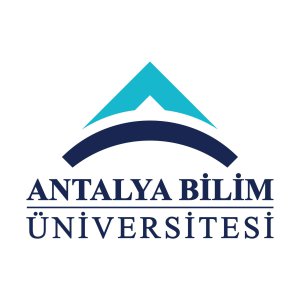 ECTS Course Description FormECTS Course Description FormECTS Course Description FormECTS Course Description FormECTS Course Description FormECTS Course Description FormECTS Course Description FormECTS Course Description FormECTS Course Description FormECTS Course Description FormECTS Course Description FormECTS Course Description FormECTS Course Description FormECTS Course Description FormECTS Course Description FormECTS Course Description FormECTS Course Description FormECTS Course Description FormECTS Course Description FormPART I ( Senate Approval)PART I ( Senate Approval)PART I ( Senate Approval)PART I ( Senate Approval)PART I ( Senate Approval)PART I ( Senate Approval)PART I ( Senate Approval)PART I ( Senate Approval)PART I ( Senate Approval)PART I ( Senate Approval)PART I ( Senate Approval)PART I ( Senate Approval)PART I ( Senate Approval)PART I ( Senate Approval)PART I ( Senate Approval)PART I ( Senate Approval)PART I ( Senate Approval)PART I ( Senate Approval)PART I ( Senate Approval)PART I ( Senate Approval)PART I ( Senate Approval)PART I ( Senate Approval)PART I ( Senate Approval)PART I ( Senate Approval)Offering School  Offering School  College of Engineering College of Engineering College of Engineering College of Engineering College of Engineering College of Engineering College of Engineering College of Engineering College of Engineering College of Engineering College of Engineering College of Engineering College of Engineering College of Engineering College of Engineering College of Engineering College of Engineering College of Engineering College of Engineering College of Engineering College of Engineering College of Engineering Offering DepartmentOffering DepartmentIndustrial EngineeringIndustrial EngineeringIndustrial EngineeringIndustrial EngineeringIndustrial EngineeringIndustrial EngineeringIndustrial EngineeringIndustrial EngineeringIndustrial EngineeringIndustrial EngineeringIndustrial EngineeringIndustrial EngineeringIndustrial EngineeringIndustrial EngineeringIndustrial EngineeringIndustrial EngineeringIndustrial EngineeringIndustrial EngineeringIndustrial EngineeringIndustrial EngineeringIndustrial EngineeringIndustrial EngineeringProgram(s) Offered toProgram(s) Offered toIndustrial EngineeringIndustrial EngineeringIndustrial EngineeringIndustrial EngineeringIndustrial EngineeringIndustrial EngineeringIndustrial EngineeringIndustrial EngineeringIndustrial EngineeringIndustrial EngineeringIndustrial EngineeringIndustrial EngineeringProgram(s) Offered toProgram(s) Offered toOther Engineering DepartmentsOther Engineering DepartmentsOther Engineering DepartmentsOther Engineering DepartmentsOther Engineering DepartmentsOther Engineering DepartmentsOther Engineering DepartmentsOther Engineering DepartmentsOther Engineering DepartmentsOther Engineering DepartmentsOther Engineering DepartmentsOther Engineering DepartmentsElectiveElectiveElectiveElectiveElectiveElectiveElectiveElectiveElectiveElectiveProgram(s) Offered toProgram(s) Offered toCourse Code Course Code IE 240IE 240IE 240IE 240IE 240IE 240IE 240IE 240IE 240IE 240IE 240IE 240IE 240IE 240IE 240IE 240IE 240IE 240IE 240IE 240IE 240IE 240Course NameCourse NameIntroduction to Industry 4.0Introduction to Industry 4.0Introduction to Industry 4.0Introduction to Industry 4.0Introduction to Industry 4.0Introduction to Industry 4.0Introduction to Industry 4.0Introduction to Industry 4.0Introduction to Industry 4.0Introduction to Industry 4.0Introduction to Industry 4.0Introduction to Industry 4.0Introduction to Industry 4.0Introduction to Industry 4.0Introduction to Industry 4.0Introduction to Industry 4.0Introduction to Industry 4.0Introduction to Industry 4.0Introduction to Industry 4.0Introduction to Industry 4.0Introduction to Industry 4.0Introduction to Industry 4.0Language of InstructionLanguage of InstructionEnglishEnglishEnglishEnglishEnglishEnglishEnglishEnglishEnglishEnglishEnglishEnglishEnglishEnglishEnglishEnglishEnglishEnglishEnglishEnglishEnglishEnglishType of CourseType of CourseDepartmental Area ElectiveDepartmental Area ElectiveDepartmental Area ElectiveDepartmental Area ElectiveDepartmental Area ElectiveDepartmental Area ElectiveDepartmental Area ElectiveDepartmental Area ElectiveDepartmental Area ElectiveDepartmental Area ElectiveDepartmental Area ElectiveDepartmental Area ElectiveDepartmental Area ElectiveDepartmental Area ElectiveDepartmental Area ElectiveDepartmental Area ElectiveDepartmental Area ElectiveDepartmental Area ElectiveDepartmental Area ElectiveDepartmental Area ElectiveDepartmental Area ElectiveDepartmental Area ElectiveLevel of CourseLevel of CourseUndergraduateUndergraduateUndergraduateUndergraduateUndergraduateUndergraduateUndergraduateUndergraduateUndergraduateUndergraduateUndergraduateUndergraduateUndergraduateUndergraduateUndergraduateUndergraduateUndergraduateUndergraduateUndergraduateUndergraduateUndergraduateUndergraduateHours per WeekHours per WeekLecture: 3Lecture: 3Lecture: 3Lecture: 3Laboratory:Laboratory:Laboratory:Laboratory:Recitation: Recitation: Practical:  Practical:  Practical:  Practical:  Studio: Studio: Studio: Other: Other: Other: Other: Other: ECTS CreditECTS Credit6666666666666666666666Grading ModeGrading ModeLetter gradeLetter gradeLetter gradeLetter gradeLetter gradeLetter gradeLetter gradeLetter gradeLetter gradeLetter gradeLetter gradeLetter gradeLetter gradeLetter gradeLetter gradeLetter gradeLetter gradeLetter gradeLetter gradeLetter gradeLetter gradeLetter gradePre-requisitesPre-requisites----------------------Co-requisitesCo-requisites----------------------Registration RestrictionRegistration Restriction----------------------Course DescriptionCourse DescriptionIndustry 4.0 aims to support cyber-physical systems and processes physically, to support human beings physically, to create virtual factory environments, to communicate objects to each other and to people, and to make decentralized mobility decisions on this issue. This course aims to equip students with the competence of the Industrial 4.0 components in the following areas: Internet of things, Intelligent and Collaborative Robots, Big Data and Analysis, Virtual Reality, Contemporary Production Systems and Technologies, Artificial Intelligence, Cyber Security, Cloud System, Modeling and Simulation.Industry 4.0 aims to support cyber-physical systems and processes physically, to support human beings physically, to create virtual factory environments, to communicate objects to each other and to people, and to make decentralized mobility decisions on this issue. This course aims to equip students with the competence of the Industrial 4.0 components in the following areas: Internet of things, Intelligent and Collaborative Robots, Big Data and Analysis, Virtual Reality, Contemporary Production Systems and Technologies, Artificial Intelligence, Cyber Security, Cloud System, Modeling and Simulation.Industry 4.0 aims to support cyber-physical systems and processes physically, to support human beings physically, to create virtual factory environments, to communicate objects to each other and to people, and to make decentralized mobility decisions on this issue. This course aims to equip students with the competence of the Industrial 4.0 components in the following areas: Internet of things, Intelligent and Collaborative Robots, Big Data and Analysis, Virtual Reality, Contemporary Production Systems and Technologies, Artificial Intelligence, Cyber Security, Cloud System, Modeling and Simulation.Industry 4.0 aims to support cyber-physical systems and processes physically, to support human beings physically, to create virtual factory environments, to communicate objects to each other and to people, and to make decentralized mobility decisions on this issue. This course aims to equip students with the competence of the Industrial 4.0 components in the following areas: Internet of things, Intelligent and Collaborative Robots, Big Data and Analysis, Virtual Reality, Contemporary Production Systems and Technologies, Artificial Intelligence, Cyber Security, Cloud System, Modeling and Simulation.Industry 4.0 aims to support cyber-physical systems and processes physically, to support human beings physically, to create virtual factory environments, to communicate objects to each other and to people, and to make decentralized mobility decisions on this issue. This course aims to equip students with the competence of the Industrial 4.0 components in the following areas: Internet of things, Intelligent and Collaborative Robots, Big Data and Analysis, Virtual Reality, Contemporary Production Systems and Technologies, Artificial Intelligence, Cyber Security, Cloud System, Modeling and Simulation.Industry 4.0 aims to support cyber-physical systems and processes physically, to support human beings physically, to create virtual factory environments, to communicate objects to each other and to people, and to make decentralized mobility decisions on this issue. This course aims to equip students with the competence of the Industrial 4.0 components in the following areas: Internet of things, Intelligent and Collaborative Robots, Big Data and Analysis, Virtual Reality, Contemporary Production Systems and Technologies, Artificial Intelligence, Cyber Security, Cloud System, Modeling and Simulation.Industry 4.0 aims to support cyber-physical systems and processes physically, to support human beings physically, to create virtual factory environments, to communicate objects to each other and to people, and to make decentralized mobility decisions on this issue. This course aims to equip students with the competence of the Industrial 4.0 components in the following areas: Internet of things, Intelligent and Collaborative Robots, Big Data and Analysis, Virtual Reality, Contemporary Production Systems and Technologies, Artificial Intelligence, Cyber Security, Cloud System, Modeling and Simulation.Industry 4.0 aims to support cyber-physical systems and processes physically, to support human beings physically, to create virtual factory environments, to communicate objects to each other and to people, and to make decentralized mobility decisions on this issue. This course aims to equip students with the competence of the Industrial 4.0 components in the following areas: Internet of things, Intelligent and Collaborative Robots, Big Data and Analysis, Virtual Reality, Contemporary Production Systems and Technologies, Artificial Intelligence, Cyber Security, Cloud System, Modeling and Simulation.Industry 4.0 aims to support cyber-physical systems and processes physically, to support human beings physically, to create virtual factory environments, to communicate objects to each other and to people, and to make decentralized mobility decisions on this issue. This course aims to equip students with the competence of the Industrial 4.0 components in the following areas: Internet of things, Intelligent and Collaborative Robots, Big Data and Analysis, Virtual Reality, Contemporary Production Systems and Technologies, Artificial Intelligence, Cyber Security, Cloud System, Modeling and Simulation.Industry 4.0 aims to support cyber-physical systems and processes physically, to support human beings physically, to create virtual factory environments, to communicate objects to each other and to people, and to make decentralized mobility decisions on this issue. This course aims to equip students with the competence of the Industrial 4.0 components in the following areas: Internet of things, Intelligent and Collaborative Robots, Big Data and Analysis, Virtual Reality, Contemporary Production Systems and Technologies, Artificial Intelligence, Cyber Security, Cloud System, Modeling and Simulation.Industry 4.0 aims to support cyber-physical systems and processes physically, to support human beings physically, to create virtual factory environments, to communicate objects to each other and to people, and to make decentralized mobility decisions on this issue. This course aims to equip students with the competence of the Industrial 4.0 components in the following areas: Internet of things, Intelligent and Collaborative Robots, Big Data and Analysis, Virtual Reality, Contemporary Production Systems and Technologies, Artificial Intelligence, Cyber Security, Cloud System, Modeling and Simulation.Industry 4.0 aims to support cyber-physical systems and processes physically, to support human beings physically, to create virtual factory environments, to communicate objects to each other and to people, and to make decentralized mobility decisions on this issue. This course aims to equip students with the competence of the Industrial 4.0 components in the following areas: Internet of things, Intelligent and Collaborative Robots, Big Data and Analysis, Virtual Reality, Contemporary Production Systems and Technologies, Artificial Intelligence, Cyber Security, Cloud System, Modeling and Simulation.Industry 4.0 aims to support cyber-physical systems and processes physically, to support human beings physically, to create virtual factory environments, to communicate objects to each other and to people, and to make decentralized mobility decisions on this issue. This course aims to equip students with the competence of the Industrial 4.0 components in the following areas: Internet of things, Intelligent and Collaborative Robots, Big Data and Analysis, Virtual Reality, Contemporary Production Systems and Technologies, Artificial Intelligence, Cyber Security, Cloud System, Modeling and Simulation.Industry 4.0 aims to support cyber-physical systems and processes physically, to support human beings physically, to create virtual factory environments, to communicate objects to each other and to people, and to make decentralized mobility decisions on this issue. This course aims to equip students with the competence of the Industrial 4.0 components in the following areas: Internet of things, Intelligent and Collaborative Robots, Big Data and Analysis, Virtual Reality, Contemporary Production Systems and Technologies, Artificial Intelligence, Cyber Security, Cloud System, Modeling and Simulation.Industry 4.0 aims to support cyber-physical systems and processes physically, to support human beings physically, to create virtual factory environments, to communicate objects to each other and to people, and to make decentralized mobility decisions on this issue. This course aims to equip students with the competence of the Industrial 4.0 components in the following areas: Internet of things, Intelligent and Collaborative Robots, Big Data and Analysis, Virtual Reality, Contemporary Production Systems and Technologies, Artificial Intelligence, Cyber Security, Cloud System, Modeling and Simulation.Industry 4.0 aims to support cyber-physical systems and processes physically, to support human beings physically, to create virtual factory environments, to communicate objects to each other and to people, and to make decentralized mobility decisions on this issue. This course aims to equip students with the competence of the Industrial 4.0 components in the following areas: Internet of things, Intelligent and Collaborative Robots, Big Data and Analysis, Virtual Reality, Contemporary Production Systems and Technologies, Artificial Intelligence, Cyber Security, Cloud System, Modeling and Simulation.Industry 4.0 aims to support cyber-physical systems and processes physically, to support human beings physically, to create virtual factory environments, to communicate objects to each other and to people, and to make decentralized mobility decisions on this issue. This course aims to equip students with the competence of the Industrial 4.0 components in the following areas: Internet of things, Intelligent and Collaborative Robots, Big Data and Analysis, Virtual Reality, Contemporary Production Systems and Technologies, Artificial Intelligence, Cyber Security, Cloud System, Modeling and Simulation.Industry 4.0 aims to support cyber-physical systems and processes physically, to support human beings physically, to create virtual factory environments, to communicate objects to each other and to people, and to make decentralized mobility decisions on this issue. This course aims to equip students with the competence of the Industrial 4.0 components in the following areas: Internet of things, Intelligent and Collaborative Robots, Big Data and Analysis, Virtual Reality, Contemporary Production Systems and Technologies, Artificial Intelligence, Cyber Security, Cloud System, Modeling and Simulation.Industry 4.0 aims to support cyber-physical systems and processes physically, to support human beings physically, to create virtual factory environments, to communicate objects to each other and to people, and to make decentralized mobility decisions on this issue. This course aims to equip students with the competence of the Industrial 4.0 components in the following areas: Internet of things, Intelligent and Collaborative Robots, Big Data and Analysis, Virtual Reality, Contemporary Production Systems and Technologies, Artificial Intelligence, Cyber Security, Cloud System, Modeling and Simulation.Industry 4.0 aims to support cyber-physical systems and processes physically, to support human beings physically, to create virtual factory environments, to communicate objects to each other and to people, and to make decentralized mobility decisions on this issue. This course aims to equip students with the competence of the Industrial 4.0 components in the following areas: Internet of things, Intelligent and Collaborative Robots, Big Data and Analysis, Virtual Reality, Contemporary Production Systems and Technologies, Artificial Intelligence, Cyber Security, Cloud System, Modeling and Simulation.Industry 4.0 aims to support cyber-physical systems and processes physically, to support human beings physically, to create virtual factory environments, to communicate objects to each other and to people, and to make decentralized mobility decisions on this issue. This course aims to equip students with the competence of the Industrial 4.0 components in the following areas: Internet of things, Intelligent and Collaborative Robots, Big Data and Analysis, Virtual Reality, Contemporary Production Systems and Technologies, Artificial Intelligence, Cyber Security, Cloud System, Modeling and Simulation.Industry 4.0 aims to support cyber-physical systems and processes physically, to support human beings physically, to create virtual factory environments, to communicate objects to each other and to people, and to make decentralized mobility decisions on this issue. This course aims to equip students with the competence of the Industrial 4.0 components in the following areas: Internet of things, Intelligent and Collaborative Robots, Big Data and Analysis, Virtual Reality, Contemporary Production Systems and Technologies, Artificial Intelligence, Cyber Security, Cloud System, Modeling and Simulation.Learning Outcomes Learning Outcomes LO1LO1The student will demonstrate an Industry 4.0 transition methodology plan.The student will demonstrate critical analysis skills by applying tools, methodologies, and procedures specified during the course to solve selected company problems. The student will demonstrate an understanding of duties of all processes  involved in analyzing factory processes.The students will develop solutions to realistic problemsStudents will prepare an effective plan for the collection and use of data.The student will demonstrate an Industry 4.0 transition methodology plan.The student will demonstrate critical analysis skills by applying tools, methodologies, and procedures specified during the course to solve selected company problems. The student will demonstrate an understanding of duties of all processes  involved in analyzing factory processes.The students will develop solutions to realistic problemsStudents will prepare an effective plan for the collection and use of data.The student will demonstrate an Industry 4.0 transition methodology plan.The student will demonstrate critical analysis skills by applying tools, methodologies, and procedures specified during the course to solve selected company problems. The student will demonstrate an understanding of duties of all processes  involved in analyzing factory processes.The students will develop solutions to realistic problemsStudents will prepare an effective plan for the collection and use of data.The student will demonstrate an Industry 4.0 transition methodology plan.The student will demonstrate critical analysis skills by applying tools, methodologies, and procedures specified during the course to solve selected company problems. The student will demonstrate an understanding of duties of all processes  involved in analyzing factory processes.The students will develop solutions to realistic problemsStudents will prepare an effective plan for the collection and use of data.The student will demonstrate an Industry 4.0 transition methodology plan.The student will demonstrate critical analysis skills by applying tools, methodologies, and procedures specified during the course to solve selected company problems. The student will demonstrate an understanding of duties of all processes  involved in analyzing factory processes.The students will develop solutions to realistic problemsStudents will prepare an effective plan for the collection and use of data.The student will demonstrate an Industry 4.0 transition methodology plan.The student will demonstrate critical analysis skills by applying tools, methodologies, and procedures specified during the course to solve selected company problems. The student will demonstrate an understanding of duties of all processes  involved in analyzing factory processes.The students will develop solutions to realistic problemsStudents will prepare an effective plan for the collection and use of data.The student will demonstrate an Industry 4.0 transition methodology plan.The student will demonstrate critical analysis skills by applying tools, methodologies, and procedures specified during the course to solve selected company problems. The student will demonstrate an understanding of duties of all processes  involved in analyzing factory processes.The students will develop solutions to realistic problemsStudents will prepare an effective plan for the collection and use of data.The student will demonstrate an Industry 4.0 transition methodology plan.The student will demonstrate critical analysis skills by applying tools, methodologies, and procedures specified during the course to solve selected company problems. The student will demonstrate an understanding of duties of all processes  involved in analyzing factory processes.The students will develop solutions to realistic problemsStudents will prepare an effective plan for the collection and use of data.The student will demonstrate an Industry 4.0 transition methodology plan.The student will demonstrate critical analysis skills by applying tools, methodologies, and procedures specified during the course to solve selected company problems. The student will demonstrate an understanding of duties of all processes  involved in analyzing factory processes.The students will develop solutions to realistic problemsStudents will prepare an effective plan for the collection and use of data.The student will demonstrate an Industry 4.0 transition methodology plan.The student will demonstrate critical analysis skills by applying tools, methodologies, and procedures specified during the course to solve selected company problems. The student will demonstrate an understanding of duties of all processes  involved in analyzing factory processes.The students will develop solutions to realistic problemsStudents will prepare an effective plan for the collection and use of data.The student will demonstrate an Industry 4.0 transition methodology plan.The student will demonstrate critical analysis skills by applying tools, methodologies, and procedures specified during the course to solve selected company problems. The student will demonstrate an understanding of duties of all processes  involved in analyzing factory processes.The students will develop solutions to realistic problemsStudents will prepare an effective plan for the collection and use of data.The student will demonstrate an Industry 4.0 transition methodology plan.The student will demonstrate critical analysis skills by applying tools, methodologies, and procedures specified during the course to solve selected company problems. The student will demonstrate an understanding of duties of all processes  involved in analyzing factory processes.The students will develop solutions to realistic problemsStudents will prepare an effective plan for the collection and use of data.The student will demonstrate an Industry 4.0 transition methodology plan.The student will demonstrate critical analysis skills by applying tools, methodologies, and procedures specified during the course to solve selected company problems. The student will demonstrate an understanding of duties of all processes  involved in analyzing factory processes.The students will develop solutions to realistic problemsStudents will prepare an effective plan for the collection and use of data.The student will demonstrate an Industry 4.0 transition methodology plan.The student will demonstrate critical analysis skills by applying tools, methodologies, and procedures specified during the course to solve selected company problems. The student will demonstrate an understanding of duties of all processes  involved in analyzing factory processes.The students will develop solutions to realistic problemsStudents will prepare an effective plan for the collection and use of data.The student will demonstrate an Industry 4.0 transition methodology plan.The student will demonstrate critical analysis skills by applying tools, methodologies, and procedures specified during the course to solve selected company problems. The student will demonstrate an understanding of duties of all processes  involved in analyzing factory processes.The students will develop solutions to realistic problemsStudents will prepare an effective plan for the collection and use of data.The student will demonstrate an Industry 4.0 transition methodology plan.The student will demonstrate critical analysis skills by applying tools, methodologies, and procedures specified during the course to solve selected company problems. The student will demonstrate an understanding of duties of all processes  involved in analyzing factory processes.The students will develop solutions to realistic problemsStudents will prepare an effective plan for the collection and use of data.The student will demonstrate an Industry 4.0 transition methodology plan.The student will demonstrate critical analysis skills by applying tools, methodologies, and procedures specified during the course to solve selected company problems. The student will demonstrate an understanding of duties of all processes  involved in analyzing factory processes.The students will develop solutions to realistic problemsStudents will prepare an effective plan for the collection and use of data.The student will demonstrate an Industry 4.0 transition methodology plan.The student will demonstrate critical analysis skills by applying tools, methodologies, and procedures specified during the course to solve selected company problems. The student will demonstrate an understanding of duties of all processes  involved in analyzing factory processes.The students will develop solutions to realistic problemsStudents will prepare an effective plan for the collection and use of data.The student will demonstrate an Industry 4.0 transition methodology plan.The student will demonstrate critical analysis skills by applying tools, methodologies, and procedures specified during the course to solve selected company problems. The student will demonstrate an understanding of duties of all processes  involved in analyzing factory processes.The students will develop solutions to realistic problemsStudents will prepare an effective plan for the collection and use of data.The student will demonstrate an Industry 4.0 transition methodology plan.The student will demonstrate critical analysis skills by applying tools, methodologies, and procedures specified during the course to solve selected company problems. The student will demonstrate an understanding of duties of all processes  involved in analyzing factory processes.The students will develop solutions to realistic problemsStudents will prepare an effective plan for the collection and use of data.Learning Outcomes Learning Outcomes LO2LO2The student will demonstrate an Industry 4.0 transition methodology plan.The student will demonstrate critical analysis skills by applying tools, methodologies, and procedures specified during the course to solve selected company problems. The student will demonstrate an understanding of duties of all processes  involved in analyzing factory processes.The students will develop solutions to realistic problemsStudents will prepare an effective plan for the collection and use of data.The student will demonstrate an Industry 4.0 transition methodology plan.The student will demonstrate critical analysis skills by applying tools, methodologies, and procedures specified during the course to solve selected company problems. The student will demonstrate an understanding of duties of all processes  involved in analyzing factory processes.The students will develop solutions to realistic problemsStudents will prepare an effective plan for the collection and use of data.The student will demonstrate an Industry 4.0 transition methodology plan.The student will demonstrate critical analysis skills by applying tools, methodologies, and procedures specified during the course to solve selected company problems. The student will demonstrate an understanding of duties of all processes  involved in analyzing factory processes.The students will develop solutions to realistic problemsStudents will prepare an effective plan for the collection and use of data.The student will demonstrate an Industry 4.0 transition methodology plan.The student will demonstrate critical analysis skills by applying tools, methodologies, and procedures specified during the course to solve selected company problems. The student will demonstrate an understanding of duties of all processes  involved in analyzing factory processes.The students will develop solutions to realistic problemsStudents will prepare an effective plan for the collection and use of data.The student will demonstrate an Industry 4.0 transition methodology plan.The student will demonstrate critical analysis skills by applying tools, methodologies, and procedures specified during the course to solve selected company problems. The student will demonstrate an understanding of duties of all processes  involved in analyzing factory processes.The students will develop solutions to realistic problemsStudents will prepare an effective plan for the collection and use of data.The student will demonstrate an Industry 4.0 transition methodology plan.The student will demonstrate critical analysis skills by applying tools, methodologies, and procedures specified during the course to solve selected company problems. The student will demonstrate an understanding of duties of all processes  involved in analyzing factory processes.The students will develop solutions to realistic problemsStudents will prepare an effective plan for the collection and use of data.The student will demonstrate an Industry 4.0 transition methodology plan.The student will demonstrate critical analysis skills by applying tools, methodologies, and procedures specified during the course to solve selected company problems. The student will demonstrate an understanding of duties of all processes  involved in analyzing factory processes.The students will develop solutions to realistic problemsStudents will prepare an effective plan for the collection and use of data.The student will demonstrate an Industry 4.0 transition methodology plan.The student will demonstrate critical analysis skills by applying tools, methodologies, and procedures specified during the course to solve selected company problems. The student will demonstrate an understanding of duties of all processes  involved in analyzing factory processes.The students will develop solutions to realistic problemsStudents will prepare an effective plan for the collection and use of data.The student will demonstrate an Industry 4.0 transition methodology plan.The student will demonstrate critical analysis skills by applying tools, methodologies, and procedures specified during the course to solve selected company problems. The student will demonstrate an understanding of duties of all processes  involved in analyzing factory processes.The students will develop solutions to realistic problemsStudents will prepare an effective plan for the collection and use of data.The student will demonstrate an Industry 4.0 transition methodology plan.The student will demonstrate critical analysis skills by applying tools, methodologies, and procedures specified during the course to solve selected company problems. The student will demonstrate an understanding of duties of all processes  involved in analyzing factory processes.The students will develop solutions to realistic problemsStudents will prepare an effective plan for the collection and use of data.The student will demonstrate an Industry 4.0 transition methodology plan.The student will demonstrate critical analysis skills by applying tools, methodologies, and procedures specified during the course to solve selected company problems. The student will demonstrate an understanding of duties of all processes  involved in analyzing factory processes.The students will develop solutions to realistic problemsStudents will prepare an effective plan for the collection and use of data.The student will demonstrate an Industry 4.0 transition methodology plan.The student will demonstrate critical analysis skills by applying tools, methodologies, and procedures specified during the course to solve selected company problems. The student will demonstrate an understanding of duties of all processes  involved in analyzing factory processes.The students will develop solutions to realistic problemsStudents will prepare an effective plan for the collection and use of data.The student will demonstrate an Industry 4.0 transition methodology plan.The student will demonstrate critical analysis skills by applying tools, methodologies, and procedures specified during the course to solve selected company problems. The student will demonstrate an understanding of duties of all processes  involved in analyzing factory processes.The students will develop solutions to realistic problemsStudents will prepare an effective plan for the collection and use of data.The student will demonstrate an Industry 4.0 transition methodology plan.The student will demonstrate critical analysis skills by applying tools, methodologies, and procedures specified during the course to solve selected company problems. The student will demonstrate an understanding of duties of all processes  involved in analyzing factory processes.The students will develop solutions to realistic problemsStudents will prepare an effective plan for the collection and use of data.The student will demonstrate an Industry 4.0 transition methodology plan.The student will demonstrate critical analysis skills by applying tools, methodologies, and procedures specified during the course to solve selected company problems. The student will demonstrate an understanding of duties of all processes  involved in analyzing factory processes.The students will develop solutions to realistic problemsStudents will prepare an effective plan for the collection and use of data.The student will demonstrate an Industry 4.0 transition methodology plan.The student will demonstrate critical analysis skills by applying tools, methodologies, and procedures specified during the course to solve selected company problems. The student will demonstrate an understanding of duties of all processes  involved in analyzing factory processes.The students will develop solutions to realistic problemsStudents will prepare an effective plan for the collection and use of data.The student will demonstrate an Industry 4.0 transition methodology plan.The student will demonstrate critical analysis skills by applying tools, methodologies, and procedures specified during the course to solve selected company problems. The student will demonstrate an understanding of duties of all processes  involved in analyzing factory processes.The students will develop solutions to realistic problemsStudents will prepare an effective plan for the collection and use of data.The student will demonstrate an Industry 4.0 transition methodology plan.The student will demonstrate critical analysis skills by applying tools, methodologies, and procedures specified during the course to solve selected company problems. The student will demonstrate an understanding of duties of all processes  involved in analyzing factory processes.The students will develop solutions to realistic problemsStudents will prepare an effective plan for the collection and use of data.The student will demonstrate an Industry 4.0 transition methodology plan.The student will demonstrate critical analysis skills by applying tools, methodologies, and procedures specified during the course to solve selected company problems. The student will demonstrate an understanding of duties of all processes  involved in analyzing factory processes.The students will develop solutions to realistic problemsStudents will prepare an effective plan for the collection and use of data.The student will demonstrate an Industry 4.0 transition methodology plan.The student will demonstrate critical analysis skills by applying tools, methodologies, and procedures specified during the course to solve selected company problems. The student will demonstrate an understanding of duties of all processes  involved in analyzing factory processes.The students will develop solutions to realistic problemsStudents will prepare an effective plan for the collection and use of data.Learning Outcomes Learning Outcomes LO3LO3The student will demonstrate an Industry 4.0 transition methodology plan.The student will demonstrate critical analysis skills by applying tools, methodologies, and procedures specified during the course to solve selected company problems. The student will demonstrate an understanding of duties of all processes  involved in analyzing factory processes.The students will develop solutions to realistic problemsStudents will prepare an effective plan for the collection and use of data.The student will demonstrate an Industry 4.0 transition methodology plan.The student will demonstrate critical analysis skills by applying tools, methodologies, and procedures specified during the course to solve selected company problems. The student will demonstrate an understanding of duties of all processes  involved in analyzing factory processes.The students will develop solutions to realistic problemsStudents will prepare an effective plan for the collection and use of data.The student will demonstrate an Industry 4.0 transition methodology plan.The student will demonstrate critical analysis skills by applying tools, methodologies, and procedures specified during the course to solve selected company problems. The student will demonstrate an understanding of duties of all processes  involved in analyzing factory processes.The students will develop solutions to realistic problemsStudents will prepare an effective plan for the collection and use of data.The student will demonstrate an Industry 4.0 transition methodology plan.The student will demonstrate critical analysis skills by applying tools, methodologies, and procedures specified during the course to solve selected company problems. The student will demonstrate an understanding of duties of all processes  involved in analyzing factory processes.The students will develop solutions to realistic problemsStudents will prepare an effective plan for the collection and use of data.The student will demonstrate an Industry 4.0 transition methodology plan.The student will demonstrate critical analysis skills by applying tools, methodologies, and procedures specified during the course to solve selected company problems. The student will demonstrate an understanding of duties of all processes  involved in analyzing factory processes.The students will develop solutions to realistic problemsStudents will prepare an effective plan for the collection and use of data.The student will demonstrate an Industry 4.0 transition methodology plan.The student will demonstrate critical analysis skills by applying tools, methodologies, and procedures specified during the course to solve selected company problems. The student will demonstrate an understanding of duties of all processes  involved in analyzing factory processes.The students will develop solutions to realistic problemsStudents will prepare an effective plan for the collection and use of data.The student will demonstrate an Industry 4.0 transition methodology plan.The student will demonstrate critical analysis skills by applying tools, methodologies, and procedures specified during the course to solve selected company problems. The student will demonstrate an understanding of duties of all processes  involved in analyzing factory processes.The students will develop solutions to realistic problemsStudents will prepare an effective plan for the collection and use of data.The student will demonstrate an Industry 4.0 transition methodology plan.The student will demonstrate critical analysis skills by applying tools, methodologies, and procedures specified during the course to solve selected company problems. The student will demonstrate an understanding of duties of all processes  involved in analyzing factory processes.The students will develop solutions to realistic problemsStudents will prepare an effective plan for the collection and use of data.The student will demonstrate an Industry 4.0 transition methodology plan.The student will demonstrate critical analysis skills by applying tools, methodologies, and procedures specified during the course to solve selected company problems. The student will demonstrate an understanding of duties of all processes  involved in analyzing factory processes.The students will develop solutions to realistic problemsStudents will prepare an effective plan for the collection and use of data.The student will demonstrate an Industry 4.0 transition methodology plan.The student will demonstrate critical analysis skills by applying tools, methodologies, and procedures specified during the course to solve selected company problems. The student will demonstrate an understanding of duties of all processes  involved in analyzing factory processes.The students will develop solutions to realistic problemsStudents will prepare an effective plan for the collection and use of data.The student will demonstrate an Industry 4.0 transition methodology plan.The student will demonstrate critical analysis skills by applying tools, methodologies, and procedures specified during the course to solve selected company problems. The student will demonstrate an understanding of duties of all processes  involved in analyzing factory processes.The students will develop solutions to realistic problemsStudents will prepare an effective plan for the collection and use of data.The student will demonstrate an Industry 4.0 transition methodology plan.The student will demonstrate critical analysis skills by applying tools, methodologies, and procedures specified during the course to solve selected company problems. The student will demonstrate an understanding of duties of all processes  involved in analyzing factory processes.The students will develop solutions to realistic problemsStudents will prepare an effective plan for the collection and use of data.The student will demonstrate an Industry 4.0 transition methodology plan.The student will demonstrate critical analysis skills by applying tools, methodologies, and procedures specified during the course to solve selected company problems. The student will demonstrate an understanding of duties of all processes  involved in analyzing factory processes.The students will develop solutions to realistic problemsStudents will prepare an effective plan for the collection and use of data.The student will demonstrate an Industry 4.0 transition methodology plan.The student will demonstrate critical analysis skills by applying tools, methodologies, and procedures specified during the course to solve selected company problems. The student will demonstrate an understanding of duties of all processes  involved in analyzing factory processes.The students will develop solutions to realistic problemsStudents will prepare an effective plan for the collection and use of data.The student will demonstrate an Industry 4.0 transition methodology plan.The student will demonstrate critical analysis skills by applying tools, methodologies, and procedures specified during the course to solve selected company problems. The student will demonstrate an understanding of duties of all processes  involved in analyzing factory processes.The students will develop solutions to realistic problemsStudents will prepare an effective plan for the collection and use of data.The student will demonstrate an Industry 4.0 transition methodology plan.The student will demonstrate critical analysis skills by applying tools, methodologies, and procedures specified during the course to solve selected company problems. The student will demonstrate an understanding of duties of all processes  involved in analyzing factory processes.The students will develop solutions to realistic problemsStudents will prepare an effective plan for the collection and use of data.The student will demonstrate an Industry 4.0 transition methodology plan.The student will demonstrate critical analysis skills by applying tools, methodologies, and procedures specified during the course to solve selected company problems. The student will demonstrate an understanding of duties of all processes  involved in analyzing factory processes.The students will develop solutions to realistic problemsStudents will prepare an effective plan for the collection and use of data.The student will demonstrate an Industry 4.0 transition methodology plan.The student will demonstrate critical analysis skills by applying tools, methodologies, and procedures specified during the course to solve selected company problems. The student will demonstrate an understanding of duties of all processes  involved in analyzing factory processes.The students will develop solutions to realistic problemsStudents will prepare an effective plan for the collection and use of data.The student will demonstrate an Industry 4.0 transition methodology plan.The student will demonstrate critical analysis skills by applying tools, methodologies, and procedures specified during the course to solve selected company problems. The student will demonstrate an understanding of duties of all processes  involved in analyzing factory processes.The students will develop solutions to realistic problemsStudents will prepare an effective plan for the collection and use of data.The student will demonstrate an Industry 4.0 transition methodology plan.The student will demonstrate critical analysis skills by applying tools, methodologies, and procedures specified during the course to solve selected company problems. The student will demonstrate an understanding of duties of all processes  involved in analyzing factory processes.The students will develop solutions to realistic problemsStudents will prepare an effective plan for the collection and use of data.Learning Outcomes Learning Outcomes LO4LO4The student will demonstrate an Industry 4.0 transition methodology plan.The student will demonstrate critical analysis skills by applying tools, methodologies, and procedures specified during the course to solve selected company problems. The student will demonstrate an understanding of duties of all processes  involved in analyzing factory processes.The students will develop solutions to realistic problemsStudents will prepare an effective plan for the collection and use of data.The student will demonstrate an Industry 4.0 transition methodology plan.The student will demonstrate critical analysis skills by applying tools, methodologies, and procedures specified during the course to solve selected company problems. The student will demonstrate an understanding of duties of all processes  involved in analyzing factory processes.The students will develop solutions to realistic problemsStudents will prepare an effective plan for the collection and use of data.The student will demonstrate an Industry 4.0 transition methodology plan.The student will demonstrate critical analysis skills by applying tools, methodologies, and procedures specified during the course to solve selected company problems. The student will demonstrate an understanding of duties of all processes  involved in analyzing factory processes.The students will develop solutions to realistic problemsStudents will prepare an effective plan for the collection and use of data.The student will demonstrate an Industry 4.0 transition methodology plan.The student will demonstrate critical analysis skills by applying tools, methodologies, and procedures specified during the course to solve selected company problems. The student will demonstrate an understanding of duties of all processes  involved in analyzing factory processes.The students will develop solutions to realistic problemsStudents will prepare an effective plan for the collection and use of data.The student will demonstrate an Industry 4.0 transition methodology plan.The student will demonstrate critical analysis skills by applying tools, methodologies, and procedures specified during the course to solve selected company problems. The student will demonstrate an understanding of duties of all processes  involved in analyzing factory processes.The students will develop solutions to realistic problemsStudents will prepare an effective plan for the collection and use of data.The student will demonstrate an Industry 4.0 transition methodology plan.The student will demonstrate critical analysis skills by applying tools, methodologies, and procedures specified during the course to solve selected company problems. The student will demonstrate an understanding of duties of all processes  involved in analyzing factory processes.The students will develop solutions to realistic problemsStudents will prepare an effective plan for the collection and use of data.The student will demonstrate an Industry 4.0 transition methodology plan.The student will demonstrate critical analysis skills by applying tools, methodologies, and procedures specified during the course to solve selected company problems. The student will demonstrate an understanding of duties of all processes  involved in analyzing factory processes.The students will develop solutions to realistic problemsStudents will prepare an effective plan for the collection and use of data.The student will demonstrate an Industry 4.0 transition methodology plan.The student will demonstrate critical analysis skills by applying tools, methodologies, and procedures specified during the course to solve selected company problems. The student will demonstrate an understanding of duties of all processes  involved in analyzing factory processes.The students will develop solutions to realistic problemsStudents will prepare an effective plan for the collection and use of data.The student will demonstrate an Industry 4.0 transition methodology plan.The student will demonstrate critical analysis skills by applying tools, methodologies, and procedures specified during the course to solve selected company problems. The student will demonstrate an understanding of duties of all processes  involved in analyzing factory processes.The students will develop solutions to realistic problemsStudents will prepare an effective plan for the collection and use of data.The student will demonstrate an Industry 4.0 transition methodology plan.The student will demonstrate critical analysis skills by applying tools, methodologies, and procedures specified during the course to solve selected company problems. The student will demonstrate an understanding of duties of all processes  involved in analyzing factory processes.The students will develop solutions to realistic problemsStudents will prepare an effective plan for the collection and use of data.The student will demonstrate an Industry 4.0 transition methodology plan.The student will demonstrate critical analysis skills by applying tools, methodologies, and procedures specified during the course to solve selected company problems. The student will demonstrate an understanding of duties of all processes  involved in analyzing factory processes.The students will develop solutions to realistic problemsStudents will prepare an effective plan for the collection and use of data.The student will demonstrate an Industry 4.0 transition methodology plan.The student will demonstrate critical analysis skills by applying tools, methodologies, and procedures specified during the course to solve selected company problems. The student will demonstrate an understanding of duties of all processes  involved in analyzing factory processes.The students will develop solutions to realistic problemsStudents will prepare an effective plan for the collection and use of data.The student will demonstrate an Industry 4.0 transition methodology plan.The student will demonstrate critical analysis skills by applying tools, methodologies, and procedures specified during the course to solve selected company problems. The student will demonstrate an understanding of duties of all processes  involved in analyzing factory processes.The students will develop solutions to realistic problemsStudents will prepare an effective plan for the collection and use of data.The student will demonstrate an Industry 4.0 transition methodology plan.The student will demonstrate critical analysis skills by applying tools, methodologies, and procedures specified during the course to solve selected company problems. The student will demonstrate an understanding of duties of all processes  involved in analyzing factory processes.The students will develop solutions to realistic problemsStudents will prepare an effective plan for the collection and use of data.The student will demonstrate an Industry 4.0 transition methodology plan.The student will demonstrate critical analysis skills by applying tools, methodologies, and procedures specified during the course to solve selected company problems. The student will demonstrate an understanding of duties of all processes  involved in analyzing factory processes.The students will develop solutions to realistic problemsStudents will prepare an effective plan for the collection and use of data.The student will demonstrate an Industry 4.0 transition methodology plan.The student will demonstrate critical analysis skills by applying tools, methodologies, and procedures specified during the course to solve selected company problems. The student will demonstrate an understanding of duties of all processes  involved in analyzing factory processes.The students will develop solutions to realistic problemsStudents will prepare an effective plan for the collection and use of data.The student will demonstrate an Industry 4.0 transition methodology plan.The student will demonstrate critical analysis skills by applying tools, methodologies, and procedures specified during the course to solve selected company problems. The student will demonstrate an understanding of duties of all processes  involved in analyzing factory processes.The students will develop solutions to realistic problemsStudents will prepare an effective plan for the collection and use of data.The student will demonstrate an Industry 4.0 transition methodology plan.The student will demonstrate critical analysis skills by applying tools, methodologies, and procedures specified during the course to solve selected company problems. The student will demonstrate an understanding of duties of all processes  involved in analyzing factory processes.The students will develop solutions to realistic problemsStudents will prepare an effective plan for the collection and use of data.The student will demonstrate an Industry 4.0 transition methodology plan.The student will demonstrate critical analysis skills by applying tools, methodologies, and procedures specified during the course to solve selected company problems. The student will demonstrate an understanding of duties of all processes  involved in analyzing factory processes.The students will develop solutions to realistic problemsStudents will prepare an effective plan for the collection and use of data.The student will demonstrate an Industry 4.0 transition methodology plan.The student will demonstrate critical analysis skills by applying tools, methodologies, and procedures specified during the course to solve selected company problems. The student will demonstrate an understanding of duties of all processes  involved in analyzing factory processes.The students will develop solutions to realistic problemsStudents will prepare an effective plan for the collection and use of data.Learning Outcomes Learning Outcomes LO5LO5The student will demonstrate an Industry 4.0 transition methodology plan.The student will demonstrate critical analysis skills by applying tools, methodologies, and procedures specified during the course to solve selected company problems. The student will demonstrate an understanding of duties of all processes  involved in analyzing factory processes.The students will develop solutions to realistic problemsStudents will prepare an effective plan for the collection and use of data.The student will demonstrate an Industry 4.0 transition methodology plan.The student will demonstrate critical analysis skills by applying tools, methodologies, and procedures specified during the course to solve selected company problems. The student will demonstrate an understanding of duties of all processes  involved in analyzing factory processes.The students will develop solutions to realistic problemsStudents will prepare an effective plan for the collection and use of data.The student will demonstrate an Industry 4.0 transition methodology plan.The student will demonstrate critical analysis skills by applying tools, methodologies, and procedures specified during the course to solve selected company problems. The student will demonstrate an understanding of duties of all processes  involved in analyzing factory processes.The students will develop solutions to realistic problemsStudents will prepare an effective plan for the collection and use of data.The student will demonstrate an Industry 4.0 transition methodology plan.The student will demonstrate critical analysis skills by applying tools, methodologies, and procedures specified during the course to solve selected company problems. The student will demonstrate an understanding of duties of all processes  involved in analyzing factory processes.The students will develop solutions to realistic problemsStudents will prepare an effective plan for the collection and use of data.The student will demonstrate an Industry 4.0 transition methodology plan.The student will demonstrate critical analysis skills by applying tools, methodologies, and procedures specified during the course to solve selected company problems. The student will demonstrate an understanding of duties of all processes  involved in analyzing factory processes.The students will develop solutions to realistic problemsStudents will prepare an effective plan for the collection and use of data.The student will demonstrate an Industry 4.0 transition methodology plan.The student will demonstrate critical analysis skills by applying tools, methodologies, and procedures specified during the course to solve selected company problems. The student will demonstrate an understanding of duties of all processes  involved in analyzing factory processes.The students will develop solutions to realistic problemsStudents will prepare an effective plan for the collection and use of data.The student will demonstrate an Industry 4.0 transition methodology plan.The student will demonstrate critical analysis skills by applying tools, methodologies, and procedures specified during the course to solve selected company problems. The student will demonstrate an understanding of duties of all processes  involved in analyzing factory processes.The students will develop solutions to realistic problemsStudents will prepare an effective plan for the collection and use of data.The student will demonstrate an Industry 4.0 transition methodology plan.The student will demonstrate critical analysis skills by applying tools, methodologies, and procedures specified during the course to solve selected company problems. The student will demonstrate an understanding of duties of all processes  involved in analyzing factory processes.The students will develop solutions to realistic problemsStudents will prepare an effective plan for the collection and use of data.The student will demonstrate an Industry 4.0 transition methodology plan.The student will demonstrate critical analysis skills by applying tools, methodologies, and procedures specified during the course to solve selected company problems. The student will demonstrate an understanding of duties of all processes  involved in analyzing factory processes.The students will develop solutions to realistic problemsStudents will prepare an effective plan for the collection and use of data.The student will demonstrate an Industry 4.0 transition methodology plan.The student will demonstrate critical analysis skills by applying tools, methodologies, and procedures specified during the course to solve selected company problems. The student will demonstrate an understanding of duties of all processes  involved in analyzing factory processes.The students will develop solutions to realistic problemsStudents will prepare an effective plan for the collection and use of data.The student will demonstrate an Industry 4.0 transition methodology plan.The student will demonstrate critical analysis skills by applying tools, methodologies, and procedures specified during the course to solve selected company problems. The student will demonstrate an understanding of duties of all processes  involved in analyzing factory processes.The students will develop solutions to realistic problemsStudents will prepare an effective plan for the collection and use of data.The student will demonstrate an Industry 4.0 transition methodology plan.The student will demonstrate critical analysis skills by applying tools, methodologies, and procedures specified during the course to solve selected company problems. The student will demonstrate an understanding of duties of all processes  involved in analyzing factory processes.The students will develop solutions to realistic problemsStudents will prepare an effective plan for the collection and use of data.The student will demonstrate an Industry 4.0 transition methodology plan.The student will demonstrate critical analysis skills by applying tools, methodologies, and procedures specified during the course to solve selected company problems. The student will demonstrate an understanding of duties of all processes  involved in analyzing factory processes.The students will develop solutions to realistic problemsStudents will prepare an effective plan for the collection and use of data.The student will demonstrate an Industry 4.0 transition methodology plan.The student will demonstrate critical analysis skills by applying tools, methodologies, and procedures specified during the course to solve selected company problems. The student will demonstrate an understanding of duties of all processes  involved in analyzing factory processes.The students will develop solutions to realistic problemsStudents will prepare an effective plan for the collection and use of data.The student will demonstrate an Industry 4.0 transition methodology plan.The student will demonstrate critical analysis skills by applying tools, methodologies, and procedures specified during the course to solve selected company problems. The student will demonstrate an understanding of duties of all processes  involved in analyzing factory processes.The students will develop solutions to realistic problemsStudents will prepare an effective plan for the collection and use of data.The student will demonstrate an Industry 4.0 transition methodology plan.The student will demonstrate critical analysis skills by applying tools, methodologies, and procedures specified during the course to solve selected company problems. The student will demonstrate an understanding of duties of all processes  involved in analyzing factory processes.The students will develop solutions to realistic problemsStudents will prepare an effective plan for the collection and use of data.The student will demonstrate an Industry 4.0 transition methodology plan.The student will demonstrate critical analysis skills by applying tools, methodologies, and procedures specified during the course to solve selected company problems. The student will demonstrate an understanding of duties of all processes  involved in analyzing factory processes.The students will develop solutions to realistic problemsStudents will prepare an effective plan for the collection and use of data.The student will demonstrate an Industry 4.0 transition methodology plan.The student will demonstrate critical analysis skills by applying tools, methodologies, and procedures specified during the course to solve selected company problems. The student will demonstrate an understanding of duties of all processes  involved in analyzing factory processes.The students will develop solutions to realistic problemsStudents will prepare an effective plan for the collection and use of data.The student will demonstrate an Industry 4.0 transition methodology plan.The student will demonstrate critical analysis skills by applying tools, methodologies, and procedures specified during the course to solve selected company problems. The student will demonstrate an understanding of duties of all processes  involved in analyzing factory processes.The students will develop solutions to realistic problemsStudents will prepare an effective plan for the collection and use of data.The student will demonstrate an Industry 4.0 transition methodology plan.The student will demonstrate critical analysis skills by applying tools, methodologies, and procedures specified during the course to solve selected company problems. The student will demonstrate an understanding of duties of all processes  involved in analyzing factory processes.The students will develop solutions to realistic problemsStudents will prepare an effective plan for the collection and use of data.Learning Outcomes Learning Outcomes The student will demonstrate an Industry 4.0 transition methodology plan.The student will demonstrate critical analysis skills by applying tools, methodologies, and procedures specified during the course to solve selected company problems. The student will demonstrate an understanding of duties of all processes  involved in analyzing factory processes.The students will develop solutions to realistic problemsStudents will prepare an effective plan for the collection and use of data.The student will demonstrate an Industry 4.0 transition methodology plan.The student will demonstrate critical analysis skills by applying tools, methodologies, and procedures specified during the course to solve selected company problems. The student will demonstrate an understanding of duties of all processes  involved in analyzing factory processes.The students will develop solutions to realistic problemsStudents will prepare an effective plan for the collection and use of data.The student will demonstrate an Industry 4.0 transition methodology plan.The student will demonstrate critical analysis skills by applying tools, methodologies, and procedures specified during the course to solve selected company problems. The student will demonstrate an understanding of duties of all processes  involved in analyzing factory processes.The students will develop solutions to realistic problemsStudents will prepare an effective plan for the collection and use of data.The student will demonstrate an Industry 4.0 transition methodology plan.The student will demonstrate critical analysis skills by applying tools, methodologies, and procedures specified during the course to solve selected company problems. The student will demonstrate an understanding of duties of all processes  involved in analyzing factory processes.The students will develop solutions to realistic problemsStudents will prepare an effective plan for the collection and use of data.The student will demonstrate an Industry 4.0 transition methodology plan.The student will demonstrate critical analysis skills by applying tools, methodologies, and procedures specified during the course to solve selected company problems. The student will demonstrate an understanding of duties of all processes  involved in analyzing factory processes.The students will develop solutions to realistic problemsStudents will prepare an effective plan for the collection and use of data.The student will demonstrate an Industry 4.0 transition methodology plan.The student will demonstrate critical analysis skills by applying tools, methodologies, and procedures specified during the course to solve selected company problems. The student will demonstrate an understanding of duties of all processes  involved in analyzing factory processes.The students will develop solutions to realistic problemsStudents will prepare an effective plan for the collection and use of data.The student will demonstrate an Industry 4.0 transition methodology plan.The student will demonstrate critical analysis skills by applying tools, methodologies, and procedures specified during the course to solve selected company problems. The student will demonstrate an understanding of duties of all processes  involved in analyzing factory processes.The students will develop solutions to realistic problemsStudents will prepare an effective plan for the collection and use of data.The student will demonstrate an Industry 4.0 transition methodology plan.The student will demonstrate critical analysis skills by applying tools, methodologies, and procedures specified during the course to solve selected company problems. The student will demonstrate an understanding of duties of all processes  involved in analyzing factory processes.The students will develop solutions to realistic problemsStudents will prepare an effective plan for the collection and use of data.The student will demonstrate an Industry 4.0 transition methodology plan.The student will demonstrate critical analysis skills by applying tools, methodologies, and procedures specified during the course to solve selected company problems. The student will demonstrate an understanding of duties of all processes  involved in analyzing factory processes.The students will develop solutions to realistic problemsStudents will prepare an effective plan for the collection and use of data.The student will demonstrate an Industry 4.0 transition methodology plan.The student will demonstrate critical analysis skills by applying tools, methodologies, and procedures specified during the course to solve selected company problems. The student will demonstrate an understanding of duties of all processes  involved in analyzing factory processes.The students will develop solutions to realistic problemsStudents will prepare an effective plan for the collection and use of data.The student will demonstrate an Industry 4.0 transition methodology plan.The student will demonstrate critical analysis skills by applying tools, methodologies, and procedures specified during the course to solve selected company problems. The student will demonstrate an understanding of duties of all processes  involved in analyzing factory processes.The students will develop solutions to realistic problemsStudents will prepare an effective plan for the collection and use of data.The student will demonstrate an Industry 4.0 transition methodology plan.The student will demonstrate critical analysis skills by applying tools, methodologies, and procedures specified during the course to solve selected company problems. The student will demonstrate an understanding of duties of all processes  involved in analyzing factory processes.The students will develop solutions to realistic problemsStudents will prepare an effective plan for the collection and use of data.The student will demonstrate an Industry 4.0 transition methodology plan.The student will demonstrate critical analysis skills by applying tools, methodologies, and procedures specified during the course to solve selected company problems. The student will demonstrate an understanding of duties of all processes  involved in analyzing factory processes.The students will develop solutions to realistic problemsStudents will prepare an effective plan for the collection and use of data.The student will demonstrate an Industry 4.0 transition methodology plan.The student will demonstrate critical analysis skills by applying tools, methodologies, and procedures specified during the course to solve selected company problems. The student will demonstrate an understanding of duties of all processes  involved in analyzing factory processes.The students will develop solutions to realistic problemsStudents will prepare an effective plan for the collection and use of data.The student will demonstrate an Industry 4.0 transition methodology plan.The student will demonstrate critical analysis skills by applying tools, methodologies, and procedures specified during the course to solve selected company problems. The student will demonstrate an understanding of duties of all processes  involved in analyzing factory processes.The students will develop solutions to realistic problemsStudents will prepare an effective plan for the collection and use of data.The student will demonstrate an Industry 4.0 transition methodology plan.The student will demonstrate critical analysis skills by applying tools, methodologies, and procedures specified during the course to solve selected company problems. The student will demonstrate an understanding of duties of all processes  involved in analyzing factory processes.The students will develop solutions to realistic problemsStudents will prepare an effective plan for the collection and use of data.The student will demonstrate an Industry 4.0 transition methodology plan.The student will demonstrate critical analysis skills by applying tools, methodologies, and procedures specified during the course to solve selected company problems. The student will demonstrate an understanding of duties of all processes  involved in analyzing factory processes.The students will develop solutions to realistic problemsStudents will prepare an effective plan for the collection and use of data.The student will demonstrate an Industry 4.0 transition methodology plan.The student will demonstrate critical analysis skills by applying tools, methodologies, and procedures specified during the course to solve selected company problems. The student will demonstrate an understanding of duties of all processes  involved in analyzing factory processes.The students will develop solutions to realistic problemsStudents will prepare an effective plan for the collection and use of data.The student will demonstrate an Industry 4.0 transition methodology plan.The student will demonstrate critical analysis skills by applying tools, methodologies, and procedures specified during the course to solve selected company problems. The student will demonstrate an understanding of duties of all processes  involved in analyzing factory processes.The students will develop solutions to realistic problemsStudents will prepare an effective plan for the collection and use of data.The student will demonstrate an Industry 4.0 transition methodology plan.The student will demonstrate critical analysis skills by applying tools, methodologies, and procedures specified during the course to solve selected company problems. The student will demonstrate an understanding of duties of all processes  involved in analyzing factory processes.The students will develop solutions to realistic problemsStudents will prepare an effective plan for the collection and use of data.Learning Outcomes Learning Outcomes The student will demonstrate an Industry 4.0 transition methodology plan.The student will demonstrate critical analysis skills by applying tools, methodologies, and procedures specified during the course to solve selected company problems. The student will demonstrate an understanding of duties of all processes  involved in analyzing factory processes.The students will develop solutions to realistic problemsStudents will prepare an effective plan for the collection and use of data.The student will demonstrate an Industry 4.0 transition methodology plan.The student will demonstrate critical analysis skills by applying tools, methodologies, and procedures specified during the course to solve selected company problems. The student will demonstrate an understanding of duties of all processes  involved in analyzing factory processes.The students will develop solutions to realistic problemsStudents will prepare an effective plan for the collection and use of data.The student will demonstrate an Industry 4.0 transition methodology plan.The student will demonstrate critical analysis skills by applying tools, methodologies, and procedures specified during the course to solve selected company problems. The student will demonstrate an understanding of duties of all processes  involved in analyzing factory processes.The students will develop solutions to realistic problemsStudents will prepare an effective plan for the collection and use of data.The student will demonstrate an Industry 4.0 transition methodology plan.The student will demonstrate critical analysis skills by applying tools, methodologies, and procedures specified during the course to solve selected company problems. The student will demonstrate an understanding of duties of all processes  involved in analyzing factory processes.The students will develop solutions to realistic problemsStudents will prepare an effective plan for the collection and use of data.The student will demonstrate an Industry 4.0 transition methodology plan.The student will demonstrate critical analysis skills by applying tools, methodologies, and procedures specified during the course to solve selected company problems. The student will demonstrate an understanding of duties of all processes  involved in analyzing factory processes.The students will develop solutions to realistic problemsStudents will prepare an effective plan for the collection and use of data.The student will demonstrate an Industry 4.0 transition methodology plan.The student will demonstrate critical analysis skills by applying tools, methodologies, and procedures specified during the course to solve selected company problems. The student will demonstrate an understanding of duties of all processes  involved in analyzing factory processes.The students will develop solutions to realistic problemsStudents will prepare an effective plan for the collection and use of data.The student will demonstrate an Industry 4.0 transition methodology plan.The student will demonstrate critical analysis skills by applying tools, methodologies, and procedures specified during the course to solve selected company problems. The student will demonstrate an understanding of duties of all processes  involved in analyzing factory processes.The students will develop solutions to realistic problemsStudents will prepare an effective plan for the collection and use of data.The student will demonstrate an Industry 4.0 transition methodology plan.The student will demonstrate critical analysis skills by applying tools, methodologies, and procedures specified during the course to solve selected company problems. The student will demonstrate an understanding of duties of all processes  involved in analyzing factory processes.The students will develop solutions to realistic problemsStudents will prepare an effective plan for the collection and use of data.The student will demonstrate an Industry 4.0 transition methodology plan.The student will demonstrate critical analysis skills by applying tools, methodologies, and procedures specified during the course to solve selected company problems. The student will demonstrate an understanding of duties of all processes  involved in analyzing factory processes.The students will develop solutions to realistic problemsStudents will prepare an effective plan for the collection and use of data.The student will demonstrate an Industry 4.0 transition methodology plan.The student will demonstrate critical analysis skills by applying tools, methodologies, and procedures specified during the course to solve selected company problems. The student will demonstrate an understanding of duties of all processes  involved in analyzing factory processes.The students will develop solutions to realistic problemsStudents will prepare an effective plan for the collection and use of data.The student will demonstrate an Industry 4.0 transition methodology plan.The student will demonstrate critical analysis skills by applying tools, methodologies, and procedures specified during the course to solve selected company problems. The student will demonstrate an understanding of duties of all processes  involved in analyzing factory processes.The students will develop solutions to realistic problemsStudents will prepare an effective plan for the collection and use of data.The student will demonstrate an Industry 4.0 transition methodology plan.The student will demonstrate critical analysis skills by applying tools, methodologies, and procedures specified during the course to solve selected company problems. The student will demonstrate an understanding of duties of all processes  involved in analyzing factory processes.The students will develop solutions to realistic problemsStudents will prepare an effective plan for the collection and use of data.The student will demonstrate an Industry 4.0 transition methodology plan.The student will demonstrate critical analysis skills by applying tools, methodologies, and procedures specified during the course to solve selected company problems. The student will demonstrate an understanding of duties of all processes  involved in analyzing factory processes.The students will develop solutions to realistic problemsStudents will prepare an effective plan for the collection and use of data.The student will demonstrate an Industry 4.0 transition methodology plan.The student will demonstrate critical analysis skills by applying tools, methodologies, and procedures specified during the course to solve selected company problems. The student will demonstrate an understanding of duties of all processes  involved in analyzing factory processes.The students will develop solutions to realistic problemsStudents will prepare an effective plan for the collection and use of data.The student will demonstrate an Industry 4.0 transition methodology plan.The student will demonstrate critical analysis skills by applying tools, methodologies, and procedures specified during the course to solve selected company problems. The student will demonstrate an understanding of duties of all processes  involved in analyzing factory processes.The students will develop solutions to realistic problemsStudents will prepare an effective plan for the collection and use of data.The student will demonstrate an Industry 4.0 transition methodology plan.The student will demonstrate critical analysis skills by applying tools, methodologies, and procedures specified during the course to solve selected company problems. The student will demonstrate an understanding of duties of all processes  involved in analyzing factory processes.The students will develop solutions to realistic problemsStudents will prepare an effective plan for the collection and use of data.The student will demonstrate an Industry 4.0 transition methodology plan.The student will demonstrate critical analysis skills by applying tools, methodologies, and procedures specified during the course to solve selected company problems. The student will demonstrate an understanding of duties of all processes  involved in analyzing factory processes.The students will develop solutions to realistic problemsStudents will prepare an effective plan for the collection and use of data.The student will demonstrate an Industry 4.0 transition methodology plan.The student will demonstrate critical analysis skills by applying tools, methodologies, and procedures specified during the course to solve selected company problems. The student will demonstrate an understanding of duties of all processes  involved in analyzing factory processes.The students will develop solutions to realistic problemsStudents will prepare an effective plan for the collection and use of data.The student will demonstrate an Industry 4.0 transition methodology plan.The student will demonstrate critical analysis skills by applying tools, methodologies, and procedures specified during the course to solve selected company problems. The student will demonstrate an understanding of duties of all processes  involved in analyzing factory processes.The students will develop solutions to realistic problemsStudents will prepare an effective plan for the collection and use of data.The student will demonstrate an Industry 4.0 transition methodology plan.The student will demonstrate critical analysis skills by applying tools, methodologies, and procedures specified during the course to solve selected company problems. The student will demonstrate an understanding of duties of all processes  involved in analyzing factory processes.The students will develop solutions to realistic problemsStudents will prepare an effective plan for the collection and use of data.Basic Outcomes (University-wide)Basic Outcomes (University-wide)Basic Outcomes (University-wide)Basic Outcomes (University-wide)Basic Outcomes (University-wide)Basic Outcomes (University-wide)Basic Outcomes (University-wide)Basic Outcomes (University-wide)Basic Outcomes (University-wide)Basic Outcomes (University-wide)Basic Outcomes (University-wide)Basic Outcomes (University-wide)Basic Outcomes (University-wide)Basic Outcomes (University-wide)Basic Outcomes (University-wide)Basic Outcomes (University-wide)Basic Outcomes (University-wide)Basic Outcomes (University-wide)Basic Outcomes (University-wide)Basic Outcomes (University-wide)Basic Outcomes (University-wide)Basic Outcomes (University-wide)Basic Outcomes (University-wide)Basic Outcomes (University-wide)Basic Outcomes (University-wide)Faculty Specific OutcomesPO1PO1Program OutcomesProgram OutcomesProgram OutcomesProgram OutcomesProgram OutcomesProgram OutcomesProgram OutcomesProgram OutcomesProgram OutcomesProgram OutcomesLO1LO1LO2LO2LO3LO4LO4LO4LO5LO6LO6Basic Outcomes (University-wide)Faculty Specific OutcomesPO2PO2Ability to communicate effectively  and write and present a report in Turkish and English. Ability to communicate effectively  and write and present a report in Turkish and English. Ability to communicate effectively  and write and present a report in Turkish and English. Ability to communicate effectively  and write and present a report in Turkish and English. Ability to communicate effectively  and write and present a report in Turkish and English. Ability to communicate effectively  and write and present a report in Turkish and English. Ability to communicate effectively  and write and present a report in Turkish and English. Ability to communicate effectively  and write and present a report in Turkish and English. Ability to communicate effectively  and write and present a report in Turkish and English. Ability to communicate effectively  and write and present a report in Turkish and English. Basic Outcomes (University-wide)Faculty Specific OutcomesPO3PO3Ability to work individually, and in intra-disciplinary and multi-disciplinary teams.Ability to work individually, and in intra-disciplinary and multi-disciplinary teams.Ability to work individually, and in intra-disciplinary and multi-disciplinary teams.Ability to work individually, and in intra-disciplinary and multi-disciplinary teams.Ability to work individually, and in intra-disciplinary and multi-disciplinary teams.Ability to work individually, and in intra-disciplinary and multi-disciplinary teams.Ability to work individually, and in intra-disciplinary and multi-disciplinary teams.Ability to work individually, and in intra-disciplinary and multi-disciplinary teams.Ability to work individually, and in intra-disciplinary and multi-disciplinary teams.Ability to work individually, and in intra-disciplinary and multi-disciplinary teams.Basic Outcomes (University-wide)Faculty Specific OutcomesPO4PO4Recognition of the need for life-long learning and ability to access information , follow developments in science and technology, and continually reinvent oneself.Recognition of the need for life-long learning and ability to access information , follow developments in science and technology, and continually reinvent oneself.Recognition of the need for life-long learning and ability to access information , follow developments in science and technology, and continually reinvent oneself.Recognition of the need for life-long learning and ability to access information , follow developments in science and technology, and continually reinvent oneself.Recognition of the need for life-long learning and ability to access information , follow developments in science and technology, and continually reinvent oneself.Recognition of the need for life-long learning and ability to access information , follow developments in science and technology, and continually reinvent oneself.Recognition of the need for life-long learning and ability to access information , follow developments in science and technology, and continually reinvent oneself.Recognition of the need for life-long learning and ability to access information , follow developments in science and technology, and continually reinvent oneself.Recognition of the need for life-long learning and ability to access information , follow developments in science and technology, and continually reinvent oneself.Recognition of the need for life-long learning and ability to access information , follow developments in science and technology, and continually reinvent oneself.Basic Outcomes (University-wide)Faculty Specific OutcomesPO5PO5Knowledge of project management, risk management, innovation and change management, entrepreneurship, and sustainable development.Knowledge of project management, risk management, innovation and change management, entrepreneurship, and sustainable development.Knowledge of project management, risk management, innovation and change management, entrepreneurship, and sustainable development.Knowledge of project management, risk management, innovation and change management, entrepreneurship, and sustainable development.Knowledge of project management, risk management, innovation and change management, entrepreneurship, and sustainable development.Knowledge of project management, risk management, innovation and change management, entrepreneurship, and sustainable development.Knowledge of project management, risk management, innovation and change management, entrepreneurship, and sustainable development.Knowledge of project management, risk management, innovation and change management, entrepreneurship, and sustainable development.Knowledge of project management, risk management, innovation and change management, entrepreneurship, and sustainable development.Knowledge of project management, risk management, innovation and change management, entrepreneurship, and sustainable development.Basic Outcomes (University-wide)Faculty Specific OutcomesPO6PO6Awareness of sectors and ability to prepare a business plan.Awareness of sectors and ability to prepare a business plan.Awareness of sectors and ability to prepare a business plan.Awareness of sectors and ability to prepare a business plan.Awareness of sectors and ability to prepare a business plan.Awareness of sectors and ability to prepare a business plan.Awareness of sectors and ability to prepare a business plan.Awareness of sectors and ability to prepare a business plan.Awareness of sectors and ability to prepare a business plan.Awareness of sectors and ability to prepare a business plan.Basic Outcomes (University-wide)Faculty Specific OutcomesPO7PO7Understanding of professional and ethical responsibility and demonstrating ethical behavior.Understanding of professional and ethical responsibility and demonstrating ethical behavior.Understanding of professional and ethical responsibility and demonstrating ethical behavior.Understanding of professional and ethical responsibility and demonstrating ethical behavior.Understanding of professional and ethical responsibility and demonstrating ethical behavior.Understanding of professional and ethical responsibility and demonstrating ethical behavior.Understanding of professional and ethical responsibility and demonstrating ethical behavior.Understanding of professional and ethical responsibility and demonstrating ethical behavior.Understanding of professional and ethical responsibility and demonstrating ethical behavior.Understanding of professional and ethical responsibility and demonstrating ethical behavior.Faculty Specific OutcomesDiscipline Specific Outcomes (program)PO8PO8Faculty Specific OutcomesDiscipline Specific Outcomes (program)PO9PO9Faculty Specific OutcomesDiscipline Specific Outcomes (program)PO10PO10Faculty Specific OutcomesDiscipline Specific Outcomes (program)PO11PO11Faculty Specific OutcomesDiscipline Specific Outcomes (program)PO12PO12Faculty Specific OutcomesDiscipline Specific Outcomes (program)PO13PO13Discipline Specific Outcomes (program)PART III ( Department Board Approval)PO14PO14Discipline Specific Outcomes (program)PART III ( Department Board Approval)PO15PO15Discipline Specific Outcomes (program)PART III ( Department Board Approval)PO16PO16Discipline Specific Outcomes (program)PART III ( Department Board Approval)PO17PO17Discipline Specific Outcomes (program)PART III ( Department Board Approval)PO18PO18Discipline Specific Outcomes (program)PART III ( Department Board Approval)PART III ( Department Board Approval)PART III ( Department Board Approval)PART III ( Department Board Approval)PART III ( Department Board Approval)PART III ( Department Board Approval)PART III ( Department Board Approval)PART III ( Department Board Approval)PART III ( Department Board Approval)PART III ( Department Board Approval)PART III ( Department Board Approval)PART III ( Department Board Approval)PART III ( Department Board Approval)PART III ( Department Board Approval)PART III ( Department Board Approval)PART III ( Department Board Approval)PART III ( Department Board Approval)PART III ( Department Board Approval)PART III ( Department Board Approval)PART III ( Department Board Approval)PART III ( Department Board Approval)PART III ( Department Board Approval)PART III ( Department Board Approval)PART III ( Department Board Approval)PART III ( Department Board Approval)PART III ( Department Board Approval)Course Subjects, Contribution of Course Subjects to Learning Outcomes, and Methods for Assessing Learning of Course SubjectsCourse Subjects, Contribution of Course Subjects to Learning Outcomes, and Methods for Assessing Learning of Course SubjectsS1S1WeekWeekWeekWeekLO1LO1LO2LO2LO3LO4LO4LO4LO5LO6LO6Course Subjects, Contribution of Course Subjects to Learning Outcomes, and Methods for Assessing Learning of Course SubjectsCourse Subjects, Contribution of Course Subjects to Learning Outcomes, and Methods for Assessing Learning of Course SubjectsS2S21111Introducing course: Defining Industry 4.0 Introducing course: Defining Industry 4.0 Introducing course: Defining Industry 4.0 Introducing course: Defining Industry 4.0 Introducing course: Defining Industry 4.0 Introducing course: Defining Industry 4.0 A1-A2-A3A1-A2-A3A1-A2-A3A1-A2-A3A1-A2-A3A1-A2-A3A1-A2-A3A1-A2-A3A1-A2-A3Course Subjects, Contribution of Course Subjects to Learning Outcomes, and Methods for Assessing Learning of Course SubjectsCourse Subjects, Contribution of Course Subjects to Learning Outcomes, and Methods for Assessing Learning of Course SubjectsS3S32222Introducing course: Defining Industry 4.0 componentsIntroducing course: Defining Industry 4.0 componentsIntroducing course: Defining Industry 4.0 componentsIntroducing course: Defining Industry 4.0 componentsIntroducing course: Defining Industry 4.0 componentsIntroducing course: Defining Industry 4.0 componentsA1-A2-A3A1-A2-A3A1-A2-A3A1-A2-A3A1-A2-A3A1-A2-A3A1-A2-A3A1-A2-A3A1-A2-A3Course Subjects, Contribution of Course Subjects to Learning Outcomes, and Methods for Assessing Learning of Course SubjectsCourse Subjects, Contribution of Course Subjects to Learning Outcomes, and Methods for Assessing Learning of Course SubjectsS4S43333Presentation of Case Studies Industry 4.0 ApplicationsPresentation of Case Studies Industry 4.0 ApplicationsPresentation of Case Studies Industry 4.0 ApplicationsPresentation of Case Studies Industry 4.0 ApplicationsPresentation of Case Studies Industry 4.0 ApplicationsPresentation of Case Studies Industry 4.0 ApplicationsA1-A2-A3A1-A2-A3A1-A2-A3A1-A2-A3A1-A2-A3A1-A2-A3A1-A2-A3A1-A2-A3A1-A2-A3Course Subjects, Contribution of Course Subjects to Learning Outcomes, and Methods for Assessing Learning of Course SubjectsCourse Subjects, Contribution of Course Subjects to Learning Outcomes, and Methods for Assessing Learning of Course SubjectsS5S54444Presentation of Case Studies Industry 4.0 ApplicationsPresentation of Case Studies Industry 4.0 ApplicationsPresentation of Case Studies Industry 4.0 ApplicationsPresentation of Case Studies Industry 4.0 ApplicationsPresentation of Case Studies Industry 4.0 ApplicationsPresentation of Case Studies Industry 4.0 ApplicationsA1-A2-A3A1-A2-A3A1-A2-A3A1-A2-A3A1-A2-A3A1-A2-A3A1-A2-A3A1-A2-A3A1-A2-A3Course Subjects, Contribution of Course Subjects to Learning Outcomes, and Methods for Assessing Learning of Course SubjectsCourse Subjects, Contribution of Course Subjects to Learning Outcomes, and Methods for Assessing Learning of Course SubjectsS6S65555Demonstrating the problems and needs of the company for implementationDemonstrating the problems and needs of the company for implementationDemonstrating the problems and needs of the company for implementationDemonstrating the problems and needs of the company for implementationDemonstrating the problems and needs of the company for implementationDemonstrating the problems and needs of the company for implementationA1-A2-A3-A8A1-A2-A3-A8A1-A2-A3-A8A1-A2-A3-A8A1-A2-A3-A8A1-A2-A3-A8A1-A2-A3-A8A1-A2-A3-A8A1-A2-A3-A8Course Subjects, Contribution of Course Subjects to Learning Outcomes, and Methods for Assessing Learning of Course SubjectsCourse Subjects, Contribution of Course Subjects to Learning Outcomes, and Methods for Assessing Learning of Course SubjectsS7S76666Demonstrating the problems and needs of the company for implementationDemonstrating the problems and needs of the company for implementationDemonstrating the problems and needs of the company for implementationDemonstrating the problems and needs of the company for implementationDemonstrating the problems and needs of the company for implementationDemonstrating the problems and needs of the company for implementationA1-A2-A3-A8A1-A2-A3-A8A1-A2-A3-A8A1-A2-A3-A8A1-A2-A3-A8A1-A2-A3-A8A1-A2-A3-A8A1-A2-A3-A8A1-A2-A3-A8Course Subjects, Contribution of Course Subjects to Learning Outcomes, and Methods for Assessing Learning of Course SubjectsCourse Subjects, Contribution of Course Subjects to Learning Outcomes, and Methods for Assessing Learning of Course SubjectsS8S87777Demonstrating As-Is Model of CompanyDemonstrating As-Is Model of CompanyDemonstrating As-Is Model of CompanyDemonstrating As-Is Model of CompanyDemonstrating As-Is Model of CompanyDemonstrating As-Is Model of CompanyA1-A2-A3A1-A2-A3A1-A2-A3 A1-A2-A3 A1-A2-A3A1-A2-A3A1-A2-A3A1-A2-A3A1-A2-A3Course Subjects, Contribution of Course Subjects to Learning Outcomes, and Methods for Assessing Learning of Course SubjectsCourse Subjects, Contribution of Course Subjects to Learning Outcomes, and Methods for Assessing Learning of Course SubjectsS9S98888Demonstrating As-Is Model of CompanyDemonstrating As-Is Model of CompanyDemonstrating As-Is Model of CompanyDemonstrating As-Is Model of CompanyDemonstrating As-Is Model of CompanyDemonstrating As-Is Model of CompanyA1-A2-A3A1-A2-A3A1-A2-A3A1-A2-A3A1-A2-A3A1-A2-A3A1-A2-A3A1-A2-A3A1-A2-A3Course Subjects, Contribution of Course Subjects to Learning Outcomes, and Methods for Assessing Learning of Course SubjectsCourse Subjects, Contribution of Course Subjects to Learning Outcomes, and Methods for Assessing Learning of Course SubjectsS10S109999Demonstrating As-Is Model of CompanyDemonstrating As-Is Model of CompanyDemonstrating As-Is Model of CompanyDemonstrating As-Is Model of CompanyDemonstrating As-Is Model of CompanyDemonstrating As-Is Model of CompanyA1-A2-A3A1-A2-A3A1-A2-A3A1-A2-A3A1-A2-A3A1-A2-A3A1-A2-A3A1-A2-A3A1-A2-A3Course Subjects, Contribution of Course Subjects to Learning Outcomes, and Methods for Assessing Learning of Course SubjectsCourse Subjects, Contribution of Course Subjects to Learning Outcomes, and Methods for Assessing Learning of Course SubjectsS11S1110101010Design of  To-Be Model for Industry 4.0 Trantition of CompanyDesign of  To-Be Model for Industry 4.0 Trantition of CompanyDesign of  To-Be Model for Industry 4.0 Trantition of CompanyDesign of  To-Be Model for Industry 4.0 Trantition of CompanyDesign of  To-Be Model for Industry 4.0 Trantition of CompanyDesign of  To-Be Model for Industry 4.0 Trantition of CompanyA1-A2-A3A1-A2-A3A1-A2-A3A1-A2-A3A1-A2-A3A1-A2-A3A1-A2-A3A1-A2-A3A1-A2-A3Course Subjects, Contribution of Course Subjects to Learning Outcomes, and Methods for Assessing Learning of Course SubjectsCourse Subjects, Contribution of Course Subjects to Learning Outcomes, and Methods for Assessing Learning of Course SubjectsS12S1211111111Design of  To-Be Model for Industry 4.0 Trantition of CompanyDesign of  To-Be Model for Industry 4.0 Trantition of CompanyDesign of  To-Be Model for Industry 4.0 Trantition of CompanyDesign of  To-Be Model for Industry 4.0 Trantition of CompanyDesign of  To-Be Model for Industry 4.0 Trantition of CompanyDesign of  To-Be Model for Industry 4.0 Trantition of CompanyA1-A2-A3A1-A2-A3A1-A2-A3A1-A2-A3A1-A2-A3A1-A2-A3A1-A2-A3A1-A2-A3A1-A2-A3Course Subjects, Contribution of Course Subjects to Learning Outcomes, and Methods for Assessing Learning of Course SubjectsCourse Subjects, Contribution of Course Subjects to Learning Outcomes, and Methods for Assessing Learning of Course SubjectsS13S1312121212Final Presentation of ProjectsFinal Presentation of ProjectsFinal Presentation of ProjectsFinal Presentation of ProjectsFinal Presentation of ProjectsFinal Presentation of ProjectsA1-A2-A3A1-A2-A3A1-A2-A3A1-A2-A3A1-A2-A3A1-A2-A3A1-A2-A3A1-A2-A3A1-A2-A3Course Subjects, Contribution of Course Subjects to Learning Outcomes, and Methods for Assessing Learning of Course SubjectsCourse Subjects, Contribution of Course Subjects to Learning Outcomes, and Methods for Assessing Learning of Course SubjectsS14S1413131313Industry Speaker, Q&AIndustry Speaker, Q&AIndustry Speaker, Q&AIndustry Speaker, Q&AIndustry Speaker, Q&AIndustry Speaker, Q&AA7A7A7A7A7A7A7A7A7Course Subjects, Contribution of Course Subjects to Learning Outcomes, and Methods for Assessing Learning of Course SubjectsCourse Subjects, Contribution of Course Subjects to Learning Outcomes, and Methods for Assessing Learning of Course SubjectsNo.No.14141414Industry Speaker, Q&AIndustry Speaker, Q&AIndustry Speaker, Q&AIndustry Speaker, Q&AIndustry Speaker, Q&AIndustry Speaker, Q&AA7A7A7A7A7A7A7A7A7Assessment Methods, Weight in Course Grade, Implementation and Make-Up Rules Evidence of Achievement of Learning OutcomesAssessment Methods, Weight in Course Grade, Implementation and Make-Up Rules Evidence of Achievement of Learning OutcomesTypeTypeTypeTypeTypeTypeWeightWeightImplementation RuleImplementation RuleImplementation RuleImplementation RuleMake-Up RuleMake-Up RuleMake-Up RuleMake-Up RuleMake-Up RuleMake-Up RuleMake-Up RuleMake-Up RuleMake-Up RuleAssessment Methods, Weight in Course Grade, Implementation and Make-Up Rules Evidence of Achievement of Learning OutcomesAssessment Methods, Weight in Course Grade, Implementation and Make-Up Rules Evidence of Achievement of Learning OutcomesA1A1ExamExamExamExamExamExam85%85%No electronic devices are allowed in the examinations except for calculators.No electronic devices are allowed in the examinations except for calculators.No electronic devices are allowed in the examinations except for calculators.No electronic devices are allowed in the examinations except for calculators.If the reason for not taking the exam is justified by the school, the student is informed about the time of the make-up exam.If the reason for not taking the exam is justified by the school, the student is informed about the time of the make-up exam.If the reason for not taking the exam is justified by the school, the student is informed about the time of the make-up exam.If the reason for not taking the exam is justified by the school, the student is informed about the time of the make-up exam.If the reason for not taking the exam is justified by the school, the student is informed about the time of the make-up exam.If the reason for not taking the exam is justified by the school, the student is informed about the time of the make-up exam.If the reason for not taking the exam is justified by the school, the student is informed about the time of the make-up exam.If the reason for not taking the exam is justified by the school, the student is informed about the time of the make-up exam.If the reason for not taking the exam is justified by the school, the student is informed about the time of the make-up exam.Assessment Methods, Weight in Course Grade, Implementation and Make-Up Rules Evidence of Achievement of Learning OutcomesAssessment Methods, Weight in Course Grade, Implementation and Make-Up Rules Evidence of Achievement of Learning OutcomesA2A2QuizQuizQuizQuizQuizQuiz10%10%The time and subject announce to the students at least one week in advance.The time and subject announce to the students at least one week in advance.The time and subject announce to the students at least one week in advance.The time and subject announce to the students at least one week in advance.There is no compensation for the quizzes.There is no compensation for the quizzes.There is no compensation for the quizzes.There is no compensation for the quizzes.There is no compensation for the quizzes.There is no compensation for the quizzes.There is no compensation for the quizzes.There is no compensation for the quizzes.There is no compensation for the quizzes.Assessment Methods, Weight in Course Grade, Implementation and Make-Up Rules Evidence of Achievement of Learning OutcomesAssessment Methods, Weight in Course Grade, Implementation and Make-Up Rules Evidence of Achievement of Learning OutcomesA3A3HomeworkHomeworkHomeworkHomeworkHomeworkHomework5%5%Homework are given by announcing deadline. Homework that are submitted after the deadline are not accepted.Homework are given by announcing deadline. Homework that are submitted after the deadline are not accepted.Homework are given by announcing deadline. Homework that are submitted after the deadline are not accepted.Homework are given by announcing deadline. Homework that are submitted after the deadline are not accepted.There is no compensation for the Homework.There is no compensation for the Homework.There is no compensation for the Homework.There is no compensation for the Homework.There is no compensation for the Homework.There is no compensation for the Homework.There is no compensation for the Homework.There is no compensation for the Homework.There is no compensation for the Homework.Assessment Methods, Weight in Course Grade, Implementation and Make-Up Rules Evidence of Achievement of Learning OutcomesAssessment Methods, Weight in Course Grade, Implementation and Make-Up Rules Evidence of Achievement of Learning OutcomesA4A4ProjectProjectProjectProjectProjectProjectAssessment Methods, Weight in Course Grade, Implementation and Make-Up Rules Evidence of Achievement of Learning OutcomesAssessment Methods, Weight in Course Grade, Implementation and Make-Up Rules Evidence of Achievement of Learning OutcomesA5A5ReportReportReportReportReportReport-------------Assessment Methods, Weight in Course Grade, Implementation and Make-Up Rules Evidence of Achievement of Learning OutcomesAssessment Methods, Weight in Course Grade, Implementation and Make-Up Rules Evidence of Achievement of Learning OutcomesA6A6PresentationPresentationPresentationPresentationPresentationPresentation-------------Assessment Methods, Weight in Course Grade, Implementation and Make-Up Rules Evidence of Achievement of Learning OutcomesAssessment Methods, Weight in Course Grade, Implementation and Make-Up Rules Evidence of Achievement of Learning OutcomesA7A7Attendance/ InteractionAttendance/ InteractionAttendance/ InteractionAttendance/ InteractionAttendance/ InteractionAttendance/ Interaction-------------Assessment Methods, Weight in Course Grade, Implementation and Make-Up Rules Evidence of Achievement of Learning OutcomesAssessment Methods, Weight in Course Grade, Implementation and Make-Up Rules Evidence of Achievement of Learning OutcomesA8A8Class/Lab./Field WorkClass/Lab./Field WorkClass/Lab./Field WorkClass/Lab./Field WorkClass/Lab./Field WorkClass/Lab./Field Work-------------Assessment Methods, Weight in Course Grade, Implementation and Make-Up Rules Evidence of Achievement of Learning OutcomesAssessment Methods, Weight in Course Grade, Implementation and Make-Up Rules Evidence of Achievement of Learning OutcomesTOTALTOTALOtherOtherOtherOtherOtherOtherAssessment Methods, Weight in Course Grade, Implementation and Make-Up Rules Evidence of Achievement of Learning OutcomesAssessment Methods, Weight in Course Grade, Implementation and Make-Up Rules Evidence of Achievement of Learning OutcomesLetter grades determined by weighting on the specified percentages on the grades that are taken from exams, quizzes and homework by the students. The teaching staff can make changes in the student's grades.Letter grades determined by weighting on the specified percentages on the grades that are taken from exams, quizzes and homework by the students. The teaching staff can make changes in the student's grades.Letter grades determined by weighting on the specified percentages on the grades that are taken from exams, quizzes and homework by the students. The teaching staff can make changes in the student's grades.Letter grades determined by weighting on the specified percentages on the grades that are taken from exams, quizzes and homework by the students. The teaching staff can make changes in the student's grades.Letter grades determined by weighting on the specified percentages on the grades that are taken from exams, quizzes and homework by the students. The teaching staff can make changes in the student's grades.Letter grades determined by weighting on the specified percentages on the grades that are taken from exams, quizzes and homework by the students. The teaching staff can make changes in the student's grades.Letter grades determined by weighting on the specified percentages on the grades that are taken from exams, quizzes and homework by the students. The teaching staff can make changes in the student's grades.Letter grades determined by weighting on the specified percentages on the grades that are taken from exams, quizzes and homework by the students. The teaching staff can make changes in the student's grades.100%100%100%100%100%100%100%100%100%100%100%100%100%100%100%Method for Determining Letter GradeMethod for Determining Letter GradeTeaching Methods, Student Work LoadTeaching Methods, Student Work LoadNoNoNoNoNoNoNoNoNoNoNoNoNoNoNoNoNoNoNoNoNoNoNoTeaching Methods, Student Work LoadIV. PARTTeaching Methods, Student Work LoadIV. PARTNoNoMethodMethodMethodMethodMethodExplanationExplanationExplanationExplanationExplanationExplanationExplanationExplanationExplanationExplanationExplanationExplanationHoursHoursHoursHoursTeaching Methods, Student Work LoadIV. PARTTeaching Methods, Student Work LoadIV. PARTTime applied by instructorTime applied by instructorTime applied by instructorTime applied by instructorTime applied by instructorTime applied by instructorTime applied by instructorTime applied by instructorTime applied by instructorTime applied by instructorTime applied by instructorTime applied by instructorTime applied by instructorTime applied by instructorTime applied by instructorTime applied by instructorTime applied by instructorTime applied by instructorTime applied by instructorTime applied by instructorTime applied by instructorTime applied by instructorTime applied by instructorTeaching Methods, Student Work LoadIV. PARTTeaching Methods, Student Work LoadIV. PART11LectureLectureLectureLectureLectureLecturing and utilizing chalkboard/whiteboard. Sample questions and answers to strengthen learning. In class exams.Lecturing and utilizing chalkboard/whiteboard. Sample questions and answers to strengthen learning. In class exams.Lecturing and utilizing chalkboard/whiteboard. Sample questions and answers to strengthen learning. In class exams.Lecturing and utilizing chalkboard/whiteboard. Sample questions and answers to strengthen learning. In class exams.Lecturing and utilizing chalkboard/whiteboard. Sample questions and answers to strengthen learning. In class exams.Lecturing and utilizing chalkboard/whiteboard. Sample questions and answers to strengthen learning. In class exams.Lecturing and utilizing chalkboard/whiteboard. Sample questions and answers to strengthen learning. In class exams.Lecturing and utilizing chalkboard/whiteboard. Sample questions and answers to strengthen learning. In class exams.Lecturing and utilizing chalkboard/whiteboard. Sample questions and answers to strengthen learning. In class exams.Lecturing and utilizing chalkboard/whiteboard. Sample questions and answers to strengthen learning. In class exams.Lecturing and utilizing chalkboard/whiteboard. Sample questions and answers to strengthen learning. In class exams.Lecturing and utilizing chalkboard/whiteboard. Sample questions and answers to strengthen learning. In class exams.3x143x143x143x14Teaching Methods, Student Work LoadIV. PARTTeaching Methods, Student Work LoadIV. PART22Interactive LectureInteractive LectureInteractive LectureInteractive LectureInteractive LectureIndustry Speaker, Q&AIndustry Speaker, Q&AIndustry Speaker, Q&AIndustry Speaker, Q&AIndustry Speaker, Q&AIndustry Speaker, Q&AIndustry Speaker, Q&AIndustry Speaker, Q&AIndustry Speaker, Q&AIndustry Speaker, Q&AIndustry Speaker, Q&AIndustry Speaker, Q&A6666Teaching Methods, Student Work LoadIV. PARTTeaching Methods, Student Work LoadIV. PART33RecitationRecitationRecitationRecitationRecitation----Teaching Methods, Student Work LoadIV. PARTTeaching Methods, Student Work LoadIV. PART44LaboratoryLaboratoryLaboratoryLaboratoryLaboratory----Teaching Methods, Student Work LoadIV. PARTTeaching Methods, Student Work LoadIV. PART55PracticalPracticalPracticalPracticalPracticalSupervised practical experience in a student’s field of study that provides him/her the opportunity to apply knowledge gained in an academic setting.Supervised practical experience in a student’s field of study that provides him/her the opportunity to apply knowledge gained in an academic setting.Supervised practical experience in a student’s field of study that provides him/her the opportunity to apply knowledge gained in an academic setting.Supervised practical experience in a student’s field of study that provides him/her the opportunity to apply knowledge gained in an academic setting.Supervised practical experience in a student’s field of study that provides him/her the opportunity to apply knowledge gained in an academic setting.Supervised practical experience in a student’s field of study that provides him/her the opportunity to apply knowledge gained in an academic setting.Supervised practical experience in a student’s field of study that provides him/her the opportunity to apply knowledge gained in an academic setting.Supervised practical experience in a student’s field of study that provides him/her the opportunity to apply knowledge gained in an academic setting.Supervised practical experience in a student’s field of study that provides him/her the opportunity to apply knowledge gained in an academic setting.Supervised practical experience in a student’s field of study that provides him/her the opportunity to apply knowledge gained in an academic setting.Supervised practical experience in a student’s field of study that provides him/her the opportunity to apply knowledge gained in an academic setting.Supervised practical experience in a student’s field of study that provides him/her the opportunity to apply knowledge gained in an academic setting.1x141x141x141x14Teaching Methods, Student Work LoadIV. PARTTeaching Methods, Student Work LoadIV. PART66Field WorkField WorkField WorkField WorkField WorkCompany visit for process analysis of companyCompany visit for process analysis of companyCompany visit for process analysis of companyCompany visit for process analysis of companyCompany visit for process analysis of companyCompany visit for process analysis of companyCompany visit for process analysis of companyCompany visit for process analysis of companyCompany visit for process analysis of companyCompany visit for process analysis of companyCompany visit for process analysis of companyCompany visit for process analysis of company15151515Teaching Methods, Student Work LoadIV. PARTTeaching Methods, Student Work LoadIV. PARTTime expected to be allocated by studentTime expected to be allocated by studentTime expected to be allocated by studentTime expected to be allocated by studentTime expected to be allocated by studentTime expected to be allocated by studentTime expected to be allocated by studentTime expected to be allocated by studentTime expected to be allocated by studentTime expected to be allocated by studentTime expected to be allocated by studentTime expected to be allocated by studentTime expected to be allocated by studentTime expected to be allocated by studentTime expected to be allocated by studentTime expected to be allocated by studentTime expected to be allocated by studentTime expected to be allocated by studentTime expected to be allocated by studentTime expected to be allocated by studentTime expected to be allocated by studentTime expected to be allocated by studentTime expected to be allocated by studentTeaching Methods, Student Work LoadIV. PARTTeaching Methods, Student Work LoadIV. PART77ProjectProjectProjectProjectProject65656565Teaching Methods, Student Work LoadIV. PARTTeaching Methods, Student Work LoadIV. PART88HomeworkHomeworkHomeworkHomeworkHomeworkTeaching Methods, Student Work LoadIV. PARTTeaching Methods, Student Work LoadIV. PART99Pre-class Learning of Course Material Pre-class Learning of Course Material Pre-class Learning of Course Material Pre-class Learning of Course Material Pre-class Learning of Course Material New subjects are learned by watching videos or reading course notes before class.New subjects are learned by watching videos or reading course notes before class.New subjects are learned by watching videos or reading course notes before class.New subjects are learned by watching videos or reading course notes before class.New subjects are learned by watching videos or reading course notes before class.New subjects are learned by watching videos or reading course notes before class.New subjects are learned by watching videos or reading course notes before class.New subjects are learned by watching videos or reading course notes before class.New subjects are learned by watching videos or reading course notes before class.New subjects are learned by watching videos or reading course notes before class.New subjects are learned by watching videos or reading course notes before class.New subjects are learned by watching videos or reading course notes before class.42424242Teaching Methods, Student Work LoadIV. PARTTeaching Methods, Student Work LoadIV. PART1010Review of Course MaterialReview of Course MaterialReview of Course MaterialReview of Course MaterialReview of Course MaterialTeaching Methods, Student Work LoadIV. PARTTeaching Methods, Student Work LoadIV. PART1111StudioStudioStudioStudioStudio----Teaching Methods, Student Work LoadIV. PARTTeaching Methods, Student Work LoadIV. PART1212Office HourOffice HourOffice HourOffice HourOffice Hour----Teaching Methods, Student Work LoadIV. PARTTeaching Methods, Student Work LoadIV. PARTTOTALTOTALTOTALTOTALTOTALTOTALTOTAL                                                                                                     184                                                                                                     184                                                                                                     184                                                                                                     184                                                                                                     184                                                                                                     184                                                                                                     184                                                                                                     184                                                                                                     184                                                                                                     184                                                                                                     184                                                                                                     184                                                                                                     184                                                                                                     184                                                                                                     184                                                                                                     184IV. PARTIV. PARTIV. PARTIV. PARTIV. PARTIV. PARTIV. PARTIV. PARTIV. PARTIV. PARTIV. PARTIV. PARTIV. PARTIV. PARTIV. PARTIV. PARTIV. PARTIV. PARTIV. PARTIV. PARTIV. PARTIV. PARTIV. PARTIV. PARTNameNameNameNameNameNameNameAli Cem BaşarırAli Cem BaşarırAli Cem BaşarırAli Cem BaşarırAli Cem BaşarırAli Cem BaşarırAli Cem BaşarırAli Cem BaşarırAli Cem BaşarırAli Cem BaşarırAli Cem BaşarırAli Cem BaşarırAli Cem BaşarırAli Cem BaşarırAli Cem BaşarırAli Cem BaşarırInstructorInstructorE-mailE-mailE-mailE-mailE-mailE-mailE-mailalicem.basarir@antalya.edu.tralicem.basarir@antalya.edu.tralicem.basarir@antalya.edu.tralicem.basarir@antalya.edu.tralicem.basarir@antalya.edu.tralicem.basarir@antalya.edu.tralicem.basarir@antalya.edu.tralicem.basarir@antalya.edu.tralicem.basarir@antalya.edu.tralicem.basarir@antalya.edu.tralicem.basarir@antalya.edu.tralicem.basarir@antalya.edu.tralicem.basarir@antalya.edu.tralicem.basarir@antalya.edu.tralicem.basarir@antalya.edu.tralicem.basarir@antalya.edu.trInstructorInstructorPhone NumberPhone NumberPhone NumberPhone NumberPhone NumberPhone NumberPhone Number0532 308 06 880532 308 06 880532 308 06 880532 308 06 880532 308 06 880532 308 06 880532 308 06 880532 308 06 880532 308 06 880532 308 06 880532 308 06 880532 308 06 880532 308 06 880532 308 06 880532 308 06 880532 308 06 88InstructorInstructorOffice NumberOffice NumberOffice NumberOffice NumberOffice NumberOffice NumberOffice NumberA1-50A1-50A1-50A1-50A1-50A1-50A1-50A1-50A1-50A1-50A1-50A1-50A1-50A1-50A1-50A1-50InstructorInstructorOffice HoursOffice HoursOffice HoursOffice HoursOffice HoursOffice HoursOffice HoursInstructorInstructorMandatoryMandatoryMandatoryMandatoryMandatoryMandatoryMandatoryIt will be determined during the semester.It will be determined during the semester.It will be determined during the semester.It will be determined during the semester.It will be determined during the semester.It will be determined during the semester.It will be determined during the semester.It will be determined during the semester.It will be determined during the semester.It will be determined during the semester.It will be determined during the semester.It will be determined during the semester.It will be determined during the semester.It will be determined during the semester.It will be determined during the semester.It will be determined during the semester.Course MaterialsOtherCourse MaterialsOtherRecommendedRecommendedRecommendedRecommendedRecommendedRecommendedRecommended‘’Industrie 4.0 Maturity Index’’ Günther Schuh, Reiner Anderl,Jürgen Gausemeier, Michael ten Hompel,Wolfgang Wahlster, Acatech StudyIMPULS Industrie 4.0 Readness, Aachen, Cologne, October 2015‘’Industrie 4.0 Maturity Index’’ Günther Schuh, Reiner Anderl,Jürgen Gausemeier, Michael ten Hompel,Wolfgang Wahlster, Acatech StudyIMPULS Industrie 4.0 Readness, Aachen, Cologne, October 2015‘’Industrie 4.0 Maturity Index’’ Günther Schuh, Reiner Anderl,Jürgen Gausemeier, Michael ten Hompel,Wolfgang Wahlster, Acatech StudyIMPULS Industrie 4.0 Readness, Aachen, Cologne, October 2015‘’Industrie 4.0 Maturity Index’’ Günther Schuh, Reiner Anderl,Jürgen Gausemeier, Michael ten Hompel,Wolfgang Wahlster, Acatech StudyIMPULS Industrie 4.0 Readness, Aachen, Cologne, October 2015‘’Industrie 4.0 Maturity Index’’ Günther Schuh, Reiner Anderl,Jürgen Gausemeier, Michael ten Hompel,Wolfgang Wahlster, Acatech StudyIMPULS Industrie 4.0 Readness, Aachen, Cologne, October 2015‘’Industrie 4.0 Maturity Index’’ Günther Schuh, Reiner Anderl,Jürgen Gausemeier, Michael ten Hompel,Wolfgang Wahlster, Acatech StudyIMPULS Industrie 4.0 Readness, Aachen, Cologne, October 2015‘’Industrie 4.0 Maturity Index’’ Günther Schuh, Reiner Anderl,Jürgen Gausemeier, Michael ten Hompel,Wolfgang Wahlster, Acatech StudyIMPULS Industrie 4.0 Readness, Aachen, Cologne, October 2015‘’Industrie 4.0 Maturity Index’’ Günther Schuh, Reiner Anderl,Jürgen Gausemeier, Michael ten Hompel,Wolfgang Wahlster, Acatech StudyIMPULS Industrie 4.0 Readness, Aachen, Cologne, October 2015‘’Industrie 4.0 Maturity Index’’ Günther Schuh, Reiner Anderl,Jürgen Gausemeier, Michael ten Hompel,Wolfgang Wahlster, Acatech StudyIMPULS Industrie 4.0 Readness, Aachen, Cologne, October 2015‘’Industrie 4.0 Maturity Index’’ Günther Schuh, Reiner Anderl,Jürgen Gausemeier, Michael ten Hompel,Wolfgang Wahlster, Acatech StudyIMPULS Industrie 4.0 Readness, Aachen, Cologne, October 2015‘’Industrie 4.0 Maturity Index’’ Günther Schuh, Reiner Anderl,Jürgen Gausemeier, Michael ten Hompel,Wolfgang Wahlster, Acatech StudyIMPULS Industrie 4.0 Readness, Aachen, Cologne, October 2015‘’Industrie 4.0 Maturity Index’’ Günther Schuh, Reiner Anderl,Jürgen Gausemeier, Michael ten Hompel,Wolfgang Wahlster, Acatech StudyIMPULS Industrie 4.0 Readness, Aachen, Cologne, October 2015‘’Industrie 4.0 Maturity Index’’ Günther Schuh, Reiner Anderl,Jürgen Gausemeier, Michael ten Hompel,Wolfgang Wahlster, Acatech StudyIMPULS Industrie 4.0 Readness, Aachen, Cologne, October 2015‘’Industrie 4.0 Maturity Index’’ Günther Schuh, Reiner Anderl,Jürgen Gausemeier, Michael ten Hompel,Wolfgang Wahlster, Acatech StudyIMPULS Industrie 4.0 Readness, Aachen, Cologne, October 2015‘’Industrie 4.0 Maturity Index’’ Günther Schuh, Reiner Anderl,Jürgen Gausemeier, Michael ten Hompel,Wolfgang Wahlster, Acatech StudyIMPULS Industrie 4.0 Readness, Aachen, Cologne, October 2015‘’Industrie 4.0 Maturity Index’’ Günther Schuh, Reiner Anderl,Jürgen Gausemeier, Michael ten Hompel,Wolfgang Wahlster, Acatech StudyIMPULS Industrie 4.0 Readness, Aachen, Cologne, October 2015Course MaterialsOtherCourse MaterialsOtherScholastic HonestyScholastic HonestyScholastic HonestyScholastic HonestyScholastic HonestyScholastic HonestyScholastic HonestyOtherOtherStudents with DisabilitiesStudents with DisabilitiesStudents with DisabilitiesStudents with DisabilitiesStudents with DisabilitiesStudents with DisabilitiesStudents with DisabilitiesViolations of scholastic honesty include, but are not limited to cheating, plagiarizing, fabricating information or citations, facilitating acts of dishonesty by others, having unauthorized possession of examinations, submitting work of another person or work previously used without informing the instructor, or tampering with the academic work of other students. Any for of scholastic dishonesty is a serious academic violation and will result in a disciplinary action.Violations of scholastic honesty include, but are not limited to cheating, plagiarizing, fabricating information or citations, facilitating acts of dishonesty by others, having unauthorized possession of examinations, submitting work of another person or work previously used without informing the instructor, or tampering with the academic work of other students. Any for of scholastic dishonesty is a serious academic violation and will result in a disciplinary action.Violations of scholastic honesty include, but are not limited to cheating, plagiarizing, fabricating information or citations, facilitating acts of dishonesty by others, having unauthorized possession of examinations, submitting work of another person or work previously used without informing the instructor, or tampering with the academic work of other students. Any for of scholastic dishonesty is a serious academic violation and will result in a disciplinary action.Violations of scholastic honesty include, but are not limited to cheating, plagiarizing, fabricating information or citations, facilitating acts of dishonesty by others, having unauthorized possession of examinations, submitting work of another person or work previously used without informing the instructor, or tampering with the academic work of other students. Any for of scholastic dishonesty is a serious academic violation and will result in a disciplinary action.Violations of scholastic honesty include, but are not limited to cheating, plagiarizing, fabricating information or citations, facilitating acts of dishonesty by others, having unauthorized possession of examinations, submitting work of another person or work previously used without informing the instructor, or tampering with the academic work of other students. Any for of scholastic dishonesty is a serious academic violation and will result in a disciplinary action.Violations of scholastic honesty include, but are not limited to cheating, plagiarizing, fabricating information or citations, facilitating acts of dishonesty by others, having unauthorized possession of examinations, submitting work of another person or work previously used without informing the instructor, or tampering with the academic work of other students. Any for of scholastic dishonesty is a serious academic violation and will result in a disciplinary action.Violations of scholastic honesty include, but are not limited to cheating, plagiarizing, fabricating information or citations, facilitating acts of dishonesty by others, having unauthorized possession of examinations, submitting work of another person or work previously used without informing the instructor, or tampering with the academic work of other students. Any for of scholastic dishonesty is a serious academic violation and will result in a disciplinary action.Violations of scholastic honesty include, but are not limited to cheating, plagiarizing, fabricating information or citations, facilitating acts of dishonesty by others, having unauthorized possession of examinations, submitting work of another person or work previously used without informing the instructor, or tampering with the academic work of other students. Any for of scholastic dishonesty is a serious academic violation and will result in a disciplinary action.Violations of scholastic honesty include, but are not limited to cheating, plagiarizing, fabricating information or citations, facilitating acts of dishonesty by others, having unauthorized possession of examinations, submitting work of another person or work previously used without informing the instructor, or tampering with the academic work of other students. Any for of scholastic dishonesty is a serious academic violation and will result in a disciplinary action.Violations of scholastic honesty include, but are not limited to cheating, plagiarizing, fabricating information or citations, facilitating acts of dishonesty by others, having unauthorized possession of examinations, submitting work of another person or work previously used without informing the instructor, or tampering with the academic work of other students. Any for of scholastic dishonesty is a serious academic violation and will result in a disciplinary action.Violations of scholastic honesty include, but are not limited to cheating, plagiarizing, fabricating information or citations, facilitating acts of dishonesty by others, having unauthorized possession of examinations, submitting work of another person or work previously used without informing the instructor, or tampering with the academic work of other students. Any for of scholastic dishonesty is a serious academic violation and will result in a disciplinary action.Violations of scholastic honesty include, but are not limited to cheating, plagiarizing, fabricating information or citations, facilitating acts of dishonesty by others, having unauthorized possession of examinations, submitting work of another person or work previously used without informing the instructor, or tampering with the academic work of other students. Any for of scholastic dishonesty is a serious academic violation and will result in a disciplinary action.Violations of scholastic honesty include, but are not limited to cheating, plagiarizing, fabricating information or citations, facilitating acts of dishonesty by others, having unauthorized possession of examinations, submitting work of another person or work previously used without informing the instructor, or tampering with the academic work of other students. Any for of scholastic dishonesty is a serious academic violation and will result in a disciplinary action.Violations of scholastic honesty include, but are not limited to cheating, plagiarizing, fabricating information or citations, facilitating acts of dishonesty by others, having unauthorized possession of examinations, submitting work of another person or work previously used without informing the instructor, or tampering with the academic work of other students. Any for of scholastic dishonesty is a serious academic violation and will result in a disciplinary action.Violations of scholastic honesty include, but are not limited to cheating, plagiarizing, fabricating information or citations, facilitating acts of dishonesty by others, having unauthorized possession of examinations, submitting work of another person or work previously used without informing the instructor, or tampering with the academic work of other students. Any for of scholastic dishonesty is a serious academic violation and will result in a disciplinary action.Violations of scholastic honesty include, but are not limited to cheating, plagiarizing, fabricating information or citations, facilitating acts of dishonesty by others, having unauthorized possession of examinations, submitting work of another person or work previously used without informing the instructor, or tampering with the academic work of other students. Any for of scholastic dishonesty is a serious academic violation and will result in a disciplinary action.OtherOtherSafety Issues	Safety Issues	Safety Issues	Safety Issues	Safety Issues	Safety Issues	Safety Issues	Reasonable accommodations will be made for students with verifiable disabilities.Reasonable accommodations will be made for students with verifiable disabilities.Reasonable accommodations will be made for students with verifiable disabilities.Reasonable accommodations will be made for students with verifiable disabilities.Reasonable accommodations will be made for students with verifiable disabilities.Reasonable accommodations will be made for students with verifiable disabilities.Reasonable accommodations will be made for students with verifiable disabilities.Reasonable accommodations will be made for students with verifiable disabilities.Reasonable accommodations will be made for students with verifiable disabilities.Reasonable accommodations will be made for students with verifiable disabilities.Reasonable accommodations will be made for students with verifiable disabilities.Reasonable accommodations will be made for students with verifiable disabilities.Reasonable accommodations will be made for students with verifiable disabilities.Reasonable accommodations will be made for students with verifiable disabilities.Reasonable accommodations will be made for students with verifiable disabilities.Reasonable accommodations will be made for students with verifiable disabilities.OtherOtherFlexibilityFlexibilityFlexibilityFlexibilityFlexibilityFlexibilityFlexibilityThe course does not require any special safety precautions.The course does not require any special safety precautions.The course does not require any special safety precautions.The course does not require any special safety precautions.The course does not require any special safety precautions.The course does not require any special safety precautions.The course does not require any special safety precautions.The course does not require any special safety precautions.The course does not require any special safety precautions.The course does not require any special safety precautions.The course does not require any special safety precautions.The course does not require any special safety precautions.The course does not require any special safety precautions.The course does not require any special safety precautions.The course does not require any special safety precautions.The course does not require any special safety precautions.OtherOther